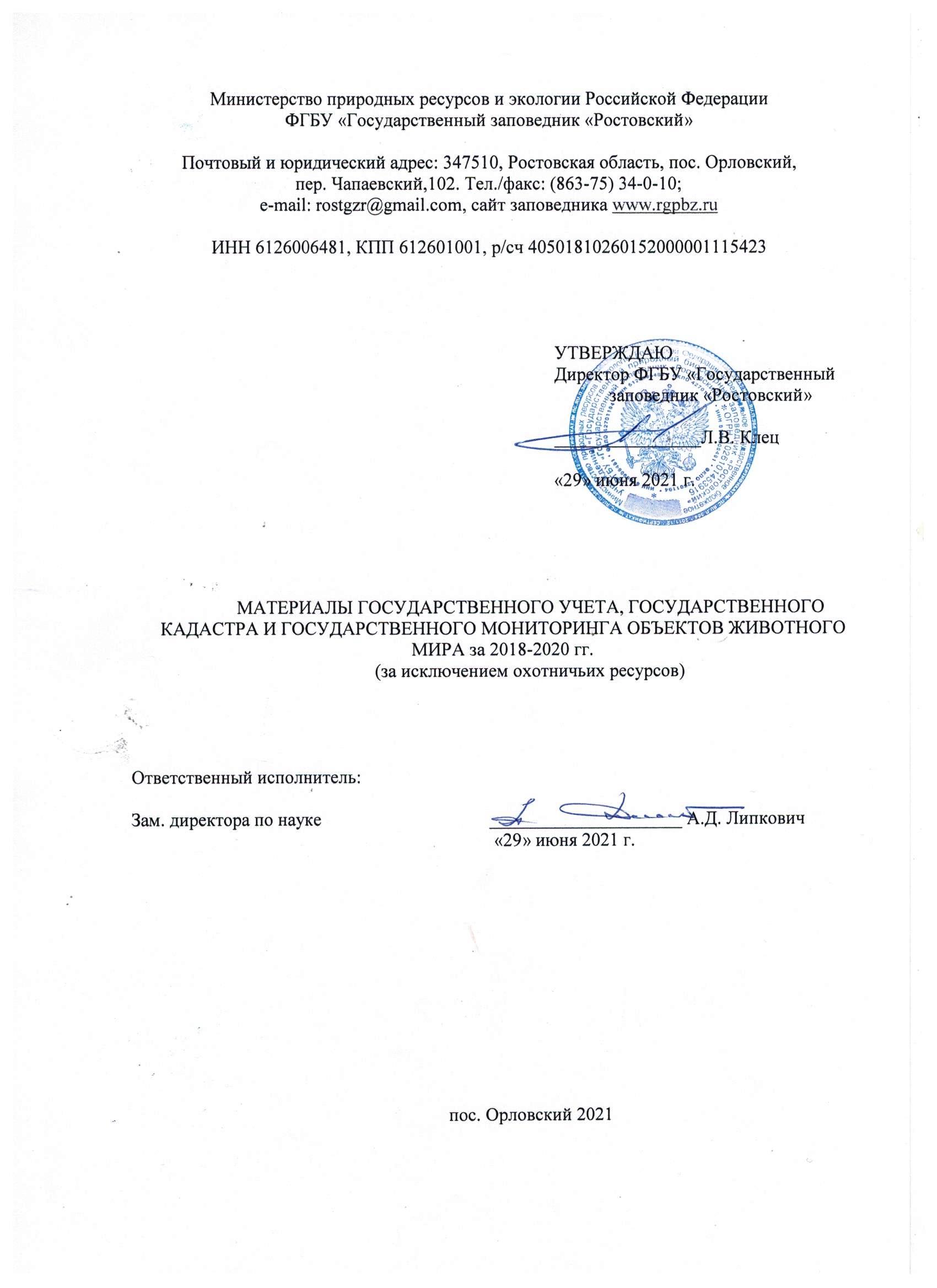 Материалы к государственному кадастру объектов животного мира, обитающих на территории государственного природного заповедника /национального парка/ государственного природного заказника (за исключением охотничьих ресурсов)Справочные сведения об ООПТ (ФГБУ «Государственный заповедник «Ростовский»)Краткие сведения о биоразнообразии ООПТ (ФГБУ «Государственный заповедник «Ростовский»)1-1 ОБЩАЯ ФОРМА ДЛЯ ПРЕДСТАВЛЕНИЯ ДАННЫХПеречень объектов животного мира, обитающих на территории ФГБУ «Государственный заповедник «Ростовский» (за исключением охотничьих ресурсов)1-2 ФОРМА ДЛЯ ПРЕДСТАВЛЕНИЯ ДАННЫХ ПО СОСТОЯНИЮ ПОПУЛЯЦИЙ РЕДКИХ ОБЪЕКТОВ ЖИВОТНОГО МИРА, ЗАНЕСЕННЫХ В КРАСНЫЕ КНИГИ РОССИЙСКОЙ ФЕДЕРАЦИИ И СУБЪЕКТА РОСТОВСКОЙ ОБЛАСТИ НА ООПТ ФГБУ «ГОСУДАРСТВЕННЫЙ ЗАПОВЕДНИК «РОСТОВСКИЙ»ПресмыкающиесяПтицыМлекопитающиеЛитература к разделу «Беспозвоночные животные»Арзанов Ю.Г. Предварительные данные по фауне жуков-долгоносиков (Coleoptera, Curculionoidea) долины Западного Маныча // Труды государственного заповедника «Ростовский». - Ростов н/Д, 2002. Вып. 1. - С. 107-130.Арзанов Ю.Г. Итоги изучения жесткокрылых Ростовской области// Роль ООПТ в сохранении биоразнообразия./ Материалы международной научно-практической конференции, посвященной 10-летию Государственного природного заповедника «Ростовский». - Ростов н/Д, 2006. - С. 262-267.Арзанов Ю.Г. ,Пришутова З.Г., Евсюков А.П. Жужелицы (Coleoptera, Carabidae) заповедника «Ростовский»// Мониторинг природных экосистем долины Маныча / Труды ФГУ «Государственный природный заповедник «Ростовский». - Ростов н/Д.: изд-во СКНЦ ВШ ЮФУ. 2010. –Вып. 4. - С. 46-86.Евсюков А. П. ,Тихонов А. В.  Материалы по фауне жужелиц (Coleoptera, Carabidae) заповедника «Ростовский»// Роль ООПТ в сохранении биоразнообразия./ Материалы международной научно-практической конференции, посвященной 10-летию Государственного природного заповедника «Ростовский». - Ростов н/Д, 2006. - С. 285-289.Литература к разделу «Пресмыкающиеся»:Белик В.П. Ревизия фауны рептилий степного подонья//Современная герпетология. 2011. Вып. 1-2. С. 3-27.Литература к разделу «Птицы»:Алфераки С.Н., 1910. Птицы Восточного Приазовья//Орнитологический Вестник. №1, с. 11-35; №2, с. 73-93; №3, с. 162-170; №4, С. 245-252.Белик В.П., 2004. Птицы долины озера Маныч-Гудило//Труды государственного природного заповедника «Ростовский». Вып. 3. Ростов н/Д: Донской Издательский Дом. С. 11-177.Бескаравайный М.М., 2012. Птицы Крымского полуострова. «Бизнес-информ». Симферополь, 336 с.Богачев В.В., 1919. Животные земли Войска Донского// В.В. Богачев. Очерки географии Всевеликого войска донского. Новочеркасск: Типография Управления Артиллерии ВВД. С. 201-231.Гизатулин И.И., 2003. Очерк птиц района заповедника//Летопись природы заповедника «Ростовский». Кн. 1. пос. Орловский. С. 75-128.Красная книга Ростовской области, 2004. Том 1. Редкие и находящиеся под угрозой исчезновения животные. Ростов н/Д. Издательско-полиграфическая фирма «Малыш». 264 с.Красная книга Ростовской области, 2014. Том 1. Животные. Издание второе. Ростов н/Д: Донской издательский дом. 280 с.Липкович А.Д., Таманцян М.В., 2012. Встречи редких птиц в природном парке «Донской» и на прилегающих территориях//Мир птиц. Информационный бюллетень Союза охраны птиц России. №40-41. С. 8-9.Липкович А.Д., Брагин А.Е., 2012. Аннотированный список птиц Государственного природного биосферного заповедника «Ростовский», его охранной зоны и сопредельных территорий//Биоразнообразие долины Западного Маныча: Труды Государственного природного биосферного заповедника «Ростовский». Вып. 5. Ростов н/Д: Изд-во СКНЦ ВШ ЮФУ. С.189-232.Липкович А.Д. Многолетняя динамика численности некоторых редких гнездящихся птиц заповедника «Ростовский» и его охранной зоны//Сохранение и изучение степных экосистем Евразии и их компонентов. Труды Государственного природного биосферного заповедника «Ростовский». Выпуск 7. Ростов-на-Дону, 2020. С. 130 – 138.Миноранский В.А., Узденов А.М., Подгорная Я.Ю., 2006. Птицы озера Маныч-Гудило и прилегающих степей. Ростов н/Д: ООО «ЦВВР», 332 с.Птицы Советского Союза, 1954. Том 5. Под общей редакцией Г.П. Дементьева и Н.А. Гладкова. Москва: «Советская наука». С. 390-395.Шехов А.Г., 1956. Пеликаны и чайки на озере Маныч-Гудило//Природа. №10. С. 115-116.Составитель/составители: А.Д. Липкович.Телефон (с кодом населенного пункта) Тел./факс: (863-75) 34-0-10;Электронная почта e-mail: rostgzr@gmail.comМесто работ: ФГБУ «Государственный заповедник «Ростовский» Должность: Заместитель директор по науке _________________ А.Д. ЛипковичАдминистративно-территориальное положение ООПТРостовская обл., Орловский и Ремонтненский районы.В Орловском районе расположено 2 участка: Островной и Стариковский.В Ремонтненском районе расположено 2 участка: Краснопартизанский и Цаган-Хаг.Ростовская обл., Орловский и Ремонтненский районы.В Орловском районе расположено 2 участка: Островной и Стариковский.В Ремонтненском районе расположено 2 участка: Краснопартизанский и Цаган-Хаг.Физико-географическое положение ООПТЗаповедник «Ростовский» расположен в пределах Кумо-Манычской впадины и отрогов Сало-Манычской гряды, где проходит один из главнейших континентальных естественно-географических разделов планетарного масштаба - результат тектонического прогиба, разделившего морфоструктурно фундамент Русской платформы с юга. Эпигерцинскую (скифскую) платформу Предкавказья с севера. Надпойменные террасы частично разрушены и ясно выражена лишь вторая терраса. Ширина этой террасы достигает 7 км, она расчленена многочисленными балками. Высота колеблется от 15 до 35 м над днищем долины. Первая терраса возвышается на 3-6 м над дном долины. Ближайшая к заповеднику высшая точка Сальско-Манычской гряды – 131 м над уровнем моря, располагается в 12 км на северо-запад от Стариковского участка.  Территория Островного, Стариковского, Краснопартизанского участков заповедника и участка Цаган-Хаг расположена в пределах сухо-степного типа ландшафта. Для долины Западного Маныча и прилегающих урочищ выделен Маныч-Гудиловский ландшафт.Его характеризуют массовые плоские равнины на горизонтально залегающих породах с лощинно-балочным  расчленением с дерновинно-злаково-полынной полупустыней на  комплексе солонцов со светло-каштановыми и лугово-каштановыми почвами. Ландшафт приурочен к части водораздела и южному крутому склону Сало-Манычской гряды. Светло-каштановые почвы солонцеваты, местами площадь солонцов составляет 50-80%. Для почв характерна комплексность. Ландшафт характеризуется жарки летом (сумма активных температур 34650), полусухостью (коэффициент увлажнения 0,33) и является малоблагоприятным при значительном недостатке влаги (показатель биологической активности климата 11,4), с биологической продуктивностью ниже средней областной (7,1 т/га). (Смагина Т.А., Кутилин В.С. Ландшафты Ростовской области //Природные условия и естественные ресурсы: Южный округ: Ростовская область, г. Ростов-на-Дону, 2002. С 388-412).Четыре участка заповедника расположены цепочкой через 5-25 км друг от друга с запада на восток по северному склону правобережья Манычской долины на первой и второй надпойменных террасах, а северная часть участка Стариковский захватывает отроги Сальско-Манычской гряды, расстояние от п. Волочаевский от 25 до 35 км.Участок «Островной» расположен в 79 км к востоку от пос. Орловского, Орловского района, Ростовской области (станция «Двойная», Ростовское отделение Северо-Кавказской железной дороги). Через пос. Орловский проходит федеральная автотрасса «Ростов-Сальск - Зимовники – Котельниково-Волгоград». От пос. Орловского до Визит Центра заповедника (пос. Волочаевский) по автотрассе регионального значения 65 км. От пос. Волочаевского до уч. «Островного» 14 км в юго-западном направлении. Участок «Стариковский» расположен в 10-12 км к юго-востоку от хут. Курганного. Через хут. Курганный проходит автотрасса регионального значения из пос. Орловского до с. Ремонтное (Ремонтненский район, Ростовской области).Участок «Краснопартизанский» расположен в 10-12 км к юго-западу от с. Киевка (Ремонтненский район, Ростовской области). Через с. Киевка проходит автотрасса регионального значения из пос. Орловского до с. Ремонтное (Ремонтненский район, Ростовской области).Участок «Цаган-Хаг» расположен в 10-12 км к западу от с. Кормового (Ремонтненский район, Ростовской области). Через с. Кормовое проходит автотрасса регионального значения из с. Ремонтное (Ремонтненский район, Ростовской области) до с. Приютное (Республика Калмыкия).Заповедник «Ростовский» расположен в пределах Кумо-Манычской впадины и отрогов Сало-Манычской гряды, где проходит один из главнейших континентальных естественно-географических разделов планетарного масштаба - результат тектонического прогиба, разделившего морфоструктурно фундамент Русской платформы с юга. Эпигерцинскую (скифскую) платформу Предкавказья с севера. Надпойменные террасы частично разрушены и ясно выражена лишь вторая терраса. Ширина этой террасы достигает 7 км, она расчленена многочисленными балками. Высота колеблется от 15 до 35 м над днищем долины. Первая терраса возвышается на 3-6 м над дном долины. Ближайшая к заповеднику высшая точка Сальско-Манычской гряды – 131 м над уровнем моря, располагается в 12 км на северо-запад от Стариковского участка.  Территория Островного, Стариковского, Краснопартизанского участков заповедника и участка Цаган-Хаг расположена в пределах сухо-степного типа ландшафта. Для долины Западного Маныча и прилегающих урочищ выделен Маныч-Гудиловский ландшафт.Его характеризуют массовые плоские равнины на горизонтально залегающих породах с лощинно-балочным  расчленением с дерновинно-злаково-полынной полупустыней на  комплексе солонцов со светло-каштановыми и лугово-каштановыми почвами. Ландшафт приурочен к части водораздела и южному крутому склону Сало-Манычской гряды. Светло-каштановые почвы солонцеваты, местами площадь солонцов составляет 50-80%. Для почв характерна комплексность. Ландшафт характеризуется жарки летом (сумма активных температур 34650), полусухостью (коэффициент увлажнения 0,33) и является малоблагоприятным при значительном недостатке влаги (показатель биологической активности климата 11,4), с биологической продуктивностью ниже средней областной (7,1 т/га). (Смагина Т.А., Кутилин В.С. Ландшафты Ростовской области //Природные условия и естественные ресурсы: Южный округ: Ростовская область, г. Ростов-на-Дону, 2002. С 388-412).Четыре участка заповедника расположены цепочкой через 5-25 км друг от друга с запада на восток по северному склону правобережья Манычской долины на первой и второй надпойменных террасах, а северная часть участка Стариковский захватывает отроги Сальско-Манычской гряды, расстояние от п. Волочаевский от 25 до 35 км.Участок «Островной» расположен в 79 км к востоку от пос. Орловского, Орловского района, Ростовской области (станция «Двойная», Ростовское отделение Северо-Кавказской железной дороги). Через пос. Орловский проходит федеральная автотрасса «Ростов-Сальск - Зимовники – Котельниково-Волгоград». От пос. Орловского до Визит Центра заповедника (пос. Волочаевский) по автотрассе регионального значения 65 км. От пос. Волочаевского до уч. «Островного» 14 км в юго-западном направлении. Участок «Стариковский» расположен в 10-12 км к юго-востоку от хут. Курганного. Через хут. Курганный проходит автотрасса регионального значения из пос. Орловского до с. Ремонтное (Ремонтненский район, Ростовской области).Участок «Краснопартизанский» расположен в 10-12 км к юго-западу от с. Киевка (Ремонтненский район, Ростовской области). Через с. Киевка проходит автотрасса регионального значения из пос. Орловского до с. Ремонтное (Ремонтненский район, Ростовской области).Участок «Цаган-Хаг» расположен в 10-12 км к западу от с. Кормового (Ремонтненский район, Ростовской области). Через с. Кормовое проходит автотрасса регионального значения из с. Ремонтное (Ремонтненский район, Ростовской области) до с. Приютное (Республика Калмыкия).Площадь ООПТ, га, в т.ч.:9531,59531,5площадь лесных угодий--площадь открытых угодий9531,59531,5площадь хозяйственных объектов--площадь водных угодий, в т.ч.: 2677,62677,6площадь морской акватории, га2677,62677,6площадь пресноводной акватории, га--Спектр основных биотопов (с указанием их долевого соотношения, %)Типы растительных сообществ% от общей площади ООПТСпектр основных биотопов (с указанием их долевого соотношения, %)Умеренно сухая(типчаково-ковылковая) степь40Спектр основных биотопов (с указанием их долевого соотношения, %)Сухая степь (типчаково-ковылковая).25Спектр основных биотопов (с указанием их долевого соотношения, %)Пустынная (полынно-дерновинно-злаковая) степь10Спектр основных биотопов (с указанием их долевого соотношения, %)Долинная степь10Спектр основных биотопов (с указанием их долевого соотношения, %)Дерновинно-злаково-полынная полупустыня9Спектр основных биотопов (с указанием их долевого соотношения, %)Галофильные сообщества2,5Спектр основных биотопов (с указанием их долевого соотношения, %)Сильно засоленная дерновинно-злаковая долинная степь1Спектр основных биотопов (с указанием их долевого соотношения, %)Слабо засоленная долинная степь0,5Спектр основных биотопов (с указанием их долевого соотношения, %)Незасоленная дерновинно-злаковая долинная степь0,4Спектр основных биотопов (с указанием их долевого соотношения, %)Болота0,3Спектр основных биотопов (с указанием их долевого соотношения, %)Заболоченныелуга0,7Засоленные луга0,6№№Группа Число видовв т.ч. объектов Красной книги РФв т.ч. объектов Красной книги субъекта(ов) Ростовской области1Позвоночные животные – всего, в т.ч.:30951582рыбы3--3амфибии 3--4рептилии10265птицы26047476млекопитающие34257Беспозвоночные животные – всего, в т.ч.:18917368насекомые15657369все остальные группы326--№п/пНазвание вида(русское и латинское)Название вида(русское и латинское)Характер пребывания1Характер распространения2Характеристика среды обитания3Существующая тенденция динамики среды обитания4Существующая тенденция динамики среды обитания4Существующая тенденция динамики среды обитания4Численность5Численность5Численность5Численность5Численность5Численность5Численность5Численность5Численность5Численность5Численность5Численность5Численность5Численность5Численность5Существующие тенденции динамики численности7Категория согласно Красной книгеКатегория согласно Красной книгеКатегория согласно Красной книгеКатегория согласно Красной книгеКатегория согласно Красной книгеКатегория согласно Красной книгеПрименяемая для исследования методика учета численностиПрименяемая для исследования методика учета численности№п/пНазвание вида(русское и латинское)Название вида(русское и латинское)Характер пребывания1Характер распространения2Характеристика среды обитания3Существующая тенденция динамики среды обитания4Существующая тенденция динамики среды обитания4Существующая тенденция динамики среды обитания42018 г.2018 г.2018 г.2018 г.2019 г.2019 г.2019 г.2019 г.2019 г.2020 г.2020 г.2020 г.2020 г.2020 г.2020 г.Существующие тенденции динамики численности7РФРФРФСубъекта (ов) Ростовской областиСубъекта (ов) Ростовской областиСубъекта (ов) Ростовской областиПрименяемая для исследования методика учета численностиПрименяемая для исследования методика учета численности№п/пНазвание вида(русское и латинское)Название вида(русское и латинское)Характер пребывания1Характер распространения2Характеристика среды обитания3Существующая тенденция динамики среды обитания4Существующая тенденция динамики среды обитания4Существующая тенденция динамики среды обитания4абсабсплвстр6абсабсабсплвстрабсабсабсплвстр6встр6Существующие тенденции динамики численности7РФРФРФСубъекта (ов) Ростовской областиСубъекта (ов) Ростовской областиСубъекта (ов) Ростовской областиПрименяемая для исследования методика учета численностиПрименяемая для исследования методика учета численности12234566677891010101112131313141515161717171818181919БЕСПОЗВОНОЧНЫЕ ЖИВОТНЫЕБЕСПОЗВОНОЧНЫЕ ЖИВОТНЫЕБЕСПОЗВОНОЧНЫЕ ЖИВОТНЫЕБЕСПОЗВОНОЧНЫЕ ЖИВОТНЫЕБЕСПОЗВОНОЧНЫЕ ЖИВОТНЫЕБЕСПОЗВОНОЧНЫЕ ЖИВОТНЫЕБЕСПОЗВОНОЧНЫЕ ЖИВОТНЫЕБЕСПОЗВОНОЧНЫЕ ЖИВОТНЫЕБЕСПОЗВОНОЧНЫЕ ЖИВОТНЫЕБЕСПОЗВОНОЧНЫЕ ЖИВОТНЫЕБЕСПОЗВОНОЧНЫЕ ЖИВОТНЫЕБЕСПОЗВОНОЧНЫЕ ЖИВОТНЫЕБЕСПОЗВОНОЧНЫЕ ЖИВОТНЫЕБЕСПОЗВОНОЧНЫЕ ЖИВОТНЫЕБЕСПОЗВОНОЧНЫЕ ЖИВОТНЫЕБЕСПОЗВОНОЧНЫЕ ЖИВОТНЫЕБЕСПОЗВОНОЧНЫЕ ЖИВОТНЫЕБЕСПОЗВОНОЧНЫЕ ЖИВОТНЫЕБЕСПОЗВОНОЧНЫЕ ЖИВОТНЫЕБЕСПОЗВОНОЧНЫЕ ЖИВОТНЫЕБЕСПОЗВОНОЧНЫЕ ЖИВОТНЫЕБЕСПОЗВОНОЧНЫЕ ЖИВОТНЫЕБЕСПОЗВОНОЧНЫЕ ЖИВОТНЫЕБЕСПОЗВОНОЧНЫЕ ЖИВОТНЫЕБЕСПОЗВОНОЧНЫЕ ЖИВОТНЫЕБЕСПОЗВОНОЧНЫЕ ЖИВОТНЫЕБЕСПОЗВОНОЧНЫЕ ЖИВОТНЫЕБЕСПОЗВОНОЧНЫЕ ЖИВОТНЫЕБЕСПОЗВОНОЧНЫЕ ЖИВОТНЫЕБЕСПОЗВОНОЧНЫЕ ЖИВОТНЫЕБЕСПОЗВОНОЧНЫЕ ЖИВОТНЫЕБЕСПОЗВОНОЧНЫЕ ЖИВОТНЫЕБЕСПОЗВОНОЧНЫЕ ЖИВОТНЫЕДозорщик-император – Anax imperator Leach, 1815ПостоянноеПостоянноеШирокоПресноводные и слабосолоноватые водоемыПресноводные и слабосолоноватые водоемыПресноводные и слабосолоноватые водоемыСтабильнаСтабильнаСтабильнаСтабильна222222Короткокрылая боливария – Bolivaria brachyptera Pallas, 1773ПостоянноеПостоянноеЛокально Степные биотопы с разреженной растительн.Степные биотопы с разреженной растительн.Степные биотопы с разреженной растительн.Стабильна Стабильна Стабильна Стабильна 222Пятнистокрылый богомол – Iris polystictica Fischer-Waldheim, 1816ПостоянноеПостоянноеЕденично  Целинные степныеучастки, среди кустарниковЦелинные степныеучастки, среди кустарниковЦелинные степныеучастки, среди кустарниковСтабильна Стабильна Стабильна Стабильна 444Пчела-плотник – Xylocopa valga Gerstaecker, 1872Постоянно Постоянно Широко Склоны балок и прибрежные участки водоемов с кустарниковой растительностью,населенные пунктыСклоны балок и прибрежные участки водоемов с кустарниковой растительностью,населенные пунктыСклоны балок и прибрежные участки водоемов с кустарниковой растительностью,населенные пунктыСтабильна Стабильна Стабильна 222222Степная дыбка – Saga pedo (Pallas, 1771)Постоянное Постоянное Широко Стенные участки, склоны балок, лугаСтенные участки, склоны балок, лугаСтенные участки, склоны балок, лугаСтабильна Стабильна Стабильна Стабильна 222555Элегантный скакун – Cephalota stigmatophora Fischer – Waldheim, 1822Данные отсутствуютДанные отсутствуютЕденично Стенные участки, склоны балок, лугаСтенные участки, склоны балок, лугаСтенные участки, склоны балок, лугаСтабильнаДанные отсутствуютДанные отсутствуютДанные отсутствуют333Бессарабская жужелица – Carabus bessarabicus Fischer von Waldheim, 1823С 2010 гС 2010 гна Островном участке о. Водный Целинные и слабо нарушенные степиЦелинные и слабо нарушенные степиЦелинные и слабо нарушенные степиСтабильна Стабильна Стабильна Стабильна 111Венгерская жужелица – Carabus hungaricus Fabricius, 1792Постоянно Постоянно Широко Сухие дерновинные степи, сухие склоны балокСухие дерновинные степи, сухие склоны балокСухие дерновинные степи, сухие склоны балокСтабильна Стабильна Стабильна Стабильна 222222Гигантский тафоксен – Taphoxenus gigas (Fischer-Waldheim, 1823)Посоянно Посоянно Широко Целинные степи, залежи, в балках.Целинные степи, залежи, в балках.Целинные степи, залежи, в балках.Стабильна Стабильна Стабильна Стабильна 222Темный диксус – Dixus obscurus Dejean, 1825Постоянно Постоянно Еденично Растительнояден. Биотопы целинных степей.Растительнояден. Биотопы целинных степей.Растительнояден. Биотопы целинных степей.Стабильна Стабильна Стабильна Стабильна 111Рогатая жужелица – Carterus calydonius (Rossi, 1790)На Стариковском и Островном участкеНа Стариковском и Островном участкеРедок В сухих тепях В сухих тепях В сухих тепях Стабильна Стабильна Стабильна Стабильна 333Стафилин Сольского – Tasquis solskyi (Fauvel, 1875)Постоянно Постоянно Единочно Зоофаг. Обитает в почве. Разные типы степейЗоофаг. Обитает в почве. Разные типы степейЗоофаг. Обитает в почве. Разные типы степейСтабильнаНе изученаНе изученаНе изучена111Парматский калоед – Onthophagus parmatus (Reitter, 1892)Постоянна Постоянна Редок Приурочен к норам грызуновПриурочен к норам грызуновПриурочен к норам грызуновСтабильнаЛокален Локален Локален 222Листоедовидный оходеус – Ochodaeus chrysomeloides (Schrank, 1781)Постоянна Постоянна Оз. Маныч-ГудилоФунгифаг, лесные и степные биотопыФунгифаг, лесные и степные биотопыФунгифаг, лесные и степные биотопыСтабильнаОчень редокОчень редокОчень редок222Оходеус Семенова – Ochodaeus integriceps (Semenov, 1930)  Постоянна Постоянна Широко Не выясненаНе выясненаНе выясненаСтабильнаОчень редокОчень редокОчень редок222Крымский коссифус – Cossyphus tauricus Steven, 1829Постоянна Постоянна ЛокализованоСолончаки, заросли прибрежной растительностиСолончаки, заросли прибрежной растительностиСолончаки, заросли прибрежной растительностиСтабильнаНизкая Низкая Низкая 333Евфратская златка – Cyphosoma euphratica Laporte et Gory, 1839.Постоянна Постоянна Локализовано На камыше, в тамариксеНа камыше, в тамариксеНа камыше, в тамариксеСтабильнаНизкая Низкая Низкая 444Элегантный корнегрыз – Dorcadion elegans (Kraatz, 1873).Постоянна Постоянна ЛокализованоСухие степные участкиСухие степные участкиСухие степные участкиСтабильна ЛокализованоЛокализованоЛокализовано222Волнистый брахицерус – Brachycerus sinuatus  Olivier, 1807Постоянно Постоянно на Островном участке о. ВодныйРанее весенний вид, питание проводит на луковичных растениях, цикл многолетний Ранее весенний вид, питание проводит на луковичных растениях, цикл многолетний Ранее весенний вид, питание проводит на луковичных растениях, цикл многолетний Стабильна Стабильна Стабильна Стабильна 222222Острокрылый слоник – Eusomostrophus acuminatus (Boheman, 1839)Постоянна Постоянна ЛокализованоНетронутые степные участкиНетронутые степные участкиНетронутые степные участкиСтабильнаСтабильна Стабильна Стабильна 222222Сарептский настус – Nastus goryi sareptanus Faust, 1888.Постоянна Постоянна ЛокализованоСтепные целинные участкиСтепные целинные участкиСтепные целинные участкиСтабильнаЕденично Еденично Еденично 222Степной граптус – Graptus steppensis Davidian, Arzanov & Korotyaev, 2004Постоянно Постоянно Широко Степные целинные биотопыСтепные целинные биотопыСтепные целинные биотопыСтабильнаСтабильна Стабильна Стабильна 333Эумекопс – Eumecopus kittaryi (Hochhuth, 1851)Постоянно Постоянно ЕдиничноНа растениях из семейства маревых или слинчатковыхНа растениях из семейства маревых или слинчатковыхНа растениях из семейства маревых или слинчатковыхСтабильнаЕдинично Единично Единично 111Четырехпятнистый стефаноклеонус – Stephanocleonus tetragrammus (Pallas, 1781)Не известноНе известноЕдиничноСухие степи с редким травостоемСухие степи с редким травостоемСухие степи с редким травостоемНе известно Не известно Не известно Не известно 222222Бородавчатый омиас – Omias verruca Boheman, 1834Постоянно Постоянно Широко Бедноразнотравно-типчаково-ковыльные степиБедноразнотравно-типчаково-ковыльные степиБедноразнотравно-типчаково-ковыльные степиСтабильнаРедок Редок Редок 111111Леукомигус – Leucomigus candidatus Pallas, 1771.Постоянно Постоянно Широко Песчаные ассоциации, развивающиеся на полыняхПесчаные ассоциации, развивающиеся на полыняхПесчаные ассоциации, развивающиеся на полыняхСтабильнаРедок Редок Редок 444Пестрый аскалаф – Libelloides macaronius (Scopoli, 1763).Постоянно Постоянно Широко Открытые пространства сухих степей, холмистый рельефОткрытые пространства сухих степей, холмистый рельефОткрытые пространства сухих степей, холмистый рельефСтабильнаСтабильна Стабильна Стабильна 333Синий стильбум – Stilbum cyanurum (Forster, 1771)Постоянно Постоянно ЛокализованоСухие степиСухие степиСухие степиСтабильнаЕденично Еденично Еденично 222Моховый шмель – Bombus muscorum Fabricius, 1775Постоянна Постоянна Широко Степные разнотравно-злаковые участкиСтепные разнотравно-злаковые участкиСтепные разнотравно-злаковые участкиСтабильна Единично Единично Единично 222Степная, или мохнатая сколия – Scolia hirta (Schrenck, 1781).Постоянна Постоянна Широко Целинные и залежные участки, кустарники, склоныЦелинные и залежные участки, кустарники, склоныЦелинные и залежные участки, кустарники, склоныСтабильна Обычно низкаяОбычно низкаяОбычно низкая333Сколия Дежана – Scolia dejeani (van der Linden, 1829).Постоянна Постоянна ЛокализованоСтепные склоны балокСтепные склоны балокСтепные склоны балокСтабильна Стабильна Стабильна Стабильна 222Компсосколия - Copla sexmaculata (Fabricius, 1781) (= Campsoscolia interrupta (Fabricius, 1781)Постоянна Постоянна Широко Песчаные стацииПесчаные стацииПесчаные стацииОбычна Стабильна Стабильна Стабильна 333Желтонизый зегрис, или зорька зегрис – Zegris eupheme (Esper, 1804).Постоянна Постоянна ЛокализованоЦелинные степи, чаще с выходами известнякаЦелинные степи, чаще с выходами известнякаЦелинные степи, чаще с выходами известнякаСтабильна Малочисленно Малочисленно Малочисленно 111Юго-восточная пестрянка – Zygaena sedi Fabricius, 1787.Постоянна Постоянна Единично Населяет ассоциации со степным разнотравьемНаселяет ассоциации со степным разнотравьемНаселяет ассоциации со степным разнотравьемСтабильна МалочисленноМалочисленноМалочисленно222Шпорниковая совка -  Periphanes delphinii Linnaeus, 1758Постоянна Постоянна Широко Разнотравная целинная степь, в балках, около лесовРазнотравная целинная степь, в балках, около лесовРазнотравная целинная степь, в балках, около лесовСтабильна Стабильна Стабильна Стабильна 111Гиганский ктырь – Stanas gigas Eversmann, 1855 .Постоянно Постоянно Широко целинная и залежная земля, в балках, долины рекцелинная и залежная земля, в балках, долины рекцелинная и залежная земля, в балках, долины рекСтабильна Локально Локально Локально 222ПОЗВОНОЧНЫЕ ЖИВОТНЫЕЗемноводныеПОЗВОНОЧНЫЕ ЖИВОТНЫЕЗемноводныеПОЗВОНОЧНЫЕ ЖИВОТНЫЕЗемноводныеПОЗВОНОЧНЫЕ ЖИВОТНЫЕЗемноводныеПОЗВОНОЧНЫЕ ЖИВОТНЫЕЗемноводныеПОЗВОНОЧНЫЕ ЖИВОТНЫЕЗемноводныеПОЗВОНОЧНЫЕ ЖИВОТНЫЕЗемноводныеПОЗВОНОЧНЫЕ ЖИВОТНЫЕЗемноводныеПОЗВОНОЧНЫЕ ЖИВОТНЫЕЗемноводныеПОЗВОНОЧНЫЕ ЖИВОТНЫЕЗемноводныеПОЗВОНОЧНЫЕ ЖИВОТНЫЕЗемноводныеПОЗВОНОЧНЫЕ ЖИВОТНЫЕЗемноводныеПОЗВОНОЧНЫЕ ЖИВОТНЫЕЗемноводныеПОЗВОНОЧНЫЕ ЖИВОТНЫЕЗемноводныеПОЗВОНОЧНЫЕ ЖИВОТНЫЕЗемноводныеПОЗВОНОЧНЫЕ ЖИВОТНЫЕЗемноводныеПОЗВОНОЧНЫЕ ЖИВОТНЫЕЗемноводныеПОЗВОНОЧНЫЕ ЖИВОТНЫЕЗемноводныеПОЗВОНОЧНЫЕ ЖИВОТНЫЕЗемноводныеПОЗВОНОЧНЫЕ ЖИВОТНЫЕЗемноводныеПОЗВОНОЧНЫЕ ЖИВОТНЫЕЗемноводныеПОЗВОНОЧНЫЕ ЖИВОТНЫЕЗемноводныеПОЗВОНОЧНЫЕ ЖИВОТНЫЕЗемноводныеПОЗВОНОЧНЫЕ ЖИВОТНЫЕЗемноводныеПОЗВОНОЧНЫЕ ЖИВОТНЫЕЗемноводныеПОЗВОНОЧНЫЕ ЖИВОТНЫЕЗемноводныеПОЗВОНОЧНЫЕ ЖИВОТНЫЕЗемноводныеПОЗВОНОЧНЫЕ ЖИВОТНЫЕЗемноводныеПОЗВОНОЧНЫЕ ЖИВОТНЫЕЗемноводныеПОЗВОНОЧНЫЕ ЖИВОТНЫЕЗемноводныеПОЗВОНОЧНЫЕ ЖИВОТНЫЕЗемноводныеПОЗВОНОЧНЫЕ ЖИВОТНЫЕЗемноводныеПОЗВОНОЧНЫЕ ЖИВОТНЫЕЗемноводные1Зеленая жабаPseudepidalea viridis Laurenti, 1768оседлыйоседлыйповсеместностабильностабильноОбычнаОбычнаОбычнаСтабильнаСтабильнаСтабильнаСтабильна-----2Обыкновенная чесночницаPelobates fuscus (Laurenti, 1768)оседлыйоседлыйповсеместностабильностабильноОбычнаРедкийредкийСнижаетсяСнижаетсяСнижаетсяСнижается-----3Озерная лягушка Rana ridibunda Pallas, 1771оседлыйоседлыйповсеместностабильностабильноОбычнаОбычнаОбычнаСтабильнаСтабильнаСтабильнаСтабильна-----ПресмыкающиесяПресмыкающиесяПресмыкающиесяПресмыкающиесяПресмыкающиесяПресмыкающиесяПресмыкающиесяПресмыкающиесяПресмыкающиесяПресмыкающиесяПресмыкающиесяПресмыкающиесяПресмыкающиесяПресмыкающиесяПресмыкающиесяПресмыкающиесяПресмыкающиесяПресмыкающиесяПресмыкающиесяПресмыкающиесяПресмыкающиесяПресмыкающиесяПресмыкающиесяПресмыкающиесяПресмыкающиесяПресмыкающиесяПресмыкающиесяПресмыкающиесяПресмыкающиесяПресмыкающиесяПресмыкающиесяПресмыкающиесяПресмыкающиеся4Болотная черепаха- Emys orbicularis (Linnaeus, 1758)оседлыйоседлыйВ пресноводных водоемахПресноводные пруды и рекиПресноводные пруды и рекиПресноводные пруды и рекистабильноОбычнаОбычнаОбычнаСтабильнаСтабильнаСтабильнаСтабильна-----5Прыткая ящерица - Lacerta agilis Eichwald,1831оседлыйоседлыйОбычнаСтабильнаСтабильнаСтабильнаСтабильна-----6Разноцветная ящурка - Eremias arguta Gmelin, 1789оседлыйоседлыйМозаичноПесчаные массивы Лысой горыПесчаные массивы Лысой горыПесчаные массивы Лысой горыМалочисленнаМалочисленнаМалочисленнаСтабильнаСтабильнаСтабильнаСтабильна---337Обыкновенный уж- Natrix natrix (Linneus, 1758)оседлыйоседлыйМозаичноПрибрежные стацииПрибрежные стацииПрибрежные стацииОбыченОбыченОбыченСтабильнаСтабильнаСтабильнаСтабильна8Водяной уж- Natrix tessellata (Laurenti, 1768)оседлыйоседлыйМозаичноОбыченОбыченОбыченСтабильнаСтабильнаСтабильнаСтабильна9Каспийский полоз- Hierophis caspius (Gmelin, 1789)оседлыйоседлыйМозаичноОбыченОбыченОбыченСтабильнаСтабильнаСтабильнаСтабильна2210Узорчатый полоз- Elaphe dione (Pallas, 1773)оседлыйоседлыйМозаичноРедокРедокРедокСтабильнаСтабильнаСтабильнаСтабильна2211Палласов полоз - Elaphe sauromates (Pallas, 1814)оседлыйоседлыйМозаичноРедокРедокРедокСтабильнаСтабильнаСтабильнаСтабильна2212Обыкновенная медянка - Coronella austriaca (Laurenti, 1768)оседлыйоседлыйМозаичноЦелинная степьЦелинная степьЦелинная степьРедокРедокРедокНеизвестнаНеизвестнаНеизвестнаНеизвестна3313Степная гадюка - Pelias renardi (Christoph,1861)оседлыйоседлыйМозаичноЦелинная степьЦелинная степьЦелинная степьОбыченОбыченОбыченСтабильнаСтабильнаСтабильнаСтабильна22233ПтицыПтицыПтицыПтицыПтицыПтицыПтицыПтицыПтицыПтицыПтицыПтицыПтицыПтицыПтицыПтицыПтицыПтицыПтицыПтицыПтицыПтицыПтицыПтицыПтицыПтицыПтицыПтицыПтицыПтицыПтицыПтицыПтицыЧернозобая гагара Gavia arctica (L., 1758)ЗалетныйЗалетныйОзеро Манычы-ГудилоОзеро Манычы-ГудилоОзеро Манычы-ГудилоРедокРедокРедокНеизвестнаНеизвестнаНеизвестнаНеизвестна33Малая поганка Podiceps ruficollis (Pallas, 1764)Гнездящийся и пролетныйГнездящийся и пролетныйОзеро Манычы-Гудило и прудыОзеро Манычы-Гудило и прудыОзеро Манычы-Гудило и прудыРедокРедокРедокНеизвестнаНеизвестнаНеизвестнаНеизвестнаЧерношейная поганка Podiceps nigricollis C.L. Brehm, 1831.Гнездящийся и пролетныйГнездящийся и пролетныйОзеро Манычы-Гудило и прудыОзеро Манычы-Гудило и прудыОзеро Манычы-Гудило и прудыРедокРедокРедокНеизвестнаНеизвестнаНеизвестнаНеизвестнаКрасношейная поганка Podicepsauritus (L., 1758)ПролетныйПролетныйОзеро Манычы-Гудило и прудыОзеро Манычы-Гудило и прудыОзеро Манычы-Гудило и прудыРедокРедокРедокНеизвестнаНеизвестнаНеизвестнаНеизвестнаСерощекая поганка Podiceps grisegena (Boddaert, 1783)Гнездящийся и пролетныйГнездящийся и пролетныйОзеро Манычы-Гудило и прудыОзеро Манычы-Гудило и прудыОзеро Манычы-Гудило и прудыОбыченОбыченОбыченСтабильнаСтабильнаСтабильнаСтабильнаБольшая поганка Podicepscuistatus (L., 1758)Гнездящийся и пролетныйГнездящийся и пролетныйОзеро Манычы-Гудило и прудыОзеро Манычы-Гудило и прудыОзеро Манычы-Гудило и прудыОбыченОбыченОбыченСтабильнаСтабильнаСтабильнаСтабильнаРозовый пеликан Pelecanus onocrotalus L., 1758Гнездящийся и пролетныйГнездящийся и пролетныйОзеро Манычы-ГудилоОзеро Манычы-ГудилоОзеро Манычы-ГудилоРедокРедокРедокСтабильнаСтабильнаСтабильнаСтабильна11111Кудрявый пеликан Pelecanus crispus Bruch, 1832Гнездящийся и пролетныйГнездящийся и пролетныйОзеро Манычы-ГудилоОзеро Манычы-ГудилоОзеро Манычы-ГудилоРедокРедокРедокУвеличиваетсяУвеличиваетсяУвеличиваетсяУвеличивается22222Большой баклан Phalacrocorax carbo (L., 1758)Гнездящийся и пролетныйГнездящийся и пролетныйОзеро Манычы-ГудилоОзеро Манычы-ГудилоОзеро Манычы-ГудилоОбыченОбыченОбыченСтабильнаСтабильнаСтабильнаСтабильнаМалый баклан Phalacrocorax pygmaeus (Pall., 1773)ЗалетныйЗалетныйОзеро Манычы-ГудилоОзеро Манычы-ГудилоОзеро Манычы-ГудилоЕдиничноЕдиничноЕдиничноНеизвестноНеизвестноНеизвестноНеизвестно33322Большая выпь Botaurus stellaris (L., 1758)Гнездящийся и пролетныйГнездящийся и пролетныйПресноводные прудыПресноводные прудыПресноводные прудыРедокРедокРедокСтабильнаСтабильнаСтабильнаСтабильнаМалая выпь Ixobrychos minutus (L., 1766)Гнездящийся и пролетныйГнездящийся и пролетныйПресноводные прудыПресноводные прудыПресноводные прудыРедокРедокРедокСтабильнаСтабильнаСтабильнаСтабильнаКваква Nycticorax nycticorax (L., 1758)Гнездящийся и пролетныйГнездящийся и пролетныйПресноводные прудыПресноводные прудыПресноводные прудыРедокРедокРедокСтабильнаСтабильнаСтабильнаСтабильнаЖелтая цапля Ardeola ralloides (Scopoli, 1796)Пресноводные прудыПресноводные прудыПресноводные прудыРедокРедокРедокНеизвестноНеизвестноНеизвестноНеизвестно22Большая белая цапля Egretta alba (L., 1758)Гнездящийся и пролетныйГнездящийся и пролетныйПресноводные прудыПресноводные прудыПресноводные прудыРедокРедокРедокСтабильнаСтабильнаСтабильнаСтабильнаМалая белая цапля Egretta garzetta (L., 1766)Гнездящийся и пролетныйГнездящийся и пролетныйОзеро Манычы-Гудило и прудыОзеро Манычы-Гудило и прудыОзеро Манычы-Гудило и прудыОбыченОбыченОбыченСтабильнаСтабильнаСтабильнаСтабильнаСерая цапля Ardea cinerea L., 1758Гнездящийся и пролетныйГнездящийся и пролетныйОзеро Манычы-Гудило и прудыОзеро Манычы-Гудило и прудыОзеро Манычы-Гудило и прудыОбыченОбыченОбыченСтабильнаСтабильнаСтабильнаСтабильнаРыжая цапля Ardea purpurea L., 1766Гнездящийся и пролетныйГнездящийся и пролетныйПресноводные прудыПресноводные прудыПресноводные прудыРедокРедокРедокСтабильнаСтабильнаСтабильнаСтабильнаКолпица Platalea leucorodia L., 1758Гнездящийся и пролетныйГнездящийся и пролетныйОзеро Манычы-Гудило и прудыОзеро Манычы-Гудило и прудыОзеро Манычы-Гудило и прудыРедокРедокРедокСтабильнаСтабильнаСтабильнаСтабильна22233Каравайка Plegadis falcinellus L., 1766Пролетнеый и кочующийПролетнеый и кочующийПресноводные прудыПресноводные прудыПресноводные прудыРедокРедокРедокУвеличиваетсяУвеличиваетсяУвеличиваетсяУвеличивается33333Белый аист Ciconia ciconia L., 1758ЗалетныйЗалетныйРедокРедокРедокНеизвестноНеизвестноНеизвестноНеизвестно44Краснозобая казарка Rufibrenta ruficollis (Pallas, 1769)ПролетныйПролетныйОзеро Манычы-Гудило и прудыОзеро Манычы-Гудило и прудыОзеро Манычы-Гудило и прудыРедокРедокРедокУменьшаетсяУменьшаетсяУменьшаетсяУменьшается33322Серый гусь Anser anser (L., 1758)Гнездящийся и пролетныйГнездящийся и пролетныйПресноводные прудыПресноводные прудыПресноводные прудыОбыченОбыченОбыченСтабильнаСтабильнаСтабильнаСтабильнаБелолобый гусь Anser albifrons (Scopoli, 1769)ПролетныйПролетныйОзеро Манычы-Гудило и прудыОзеро Манычы-Гудило и прудыОзеро Манычы-Гудило и прудыОбыченОбыченОбыченУменьшаетсяУменьшаетсяУменьшаетсяУменьшаетсяПискулька Anser eryhtropus (L., 1758)ПролетныйПролетный---Не отмечалсяНе отмечалсяНе отмечалсяНеизвестноНеизвестноНеизвестноНеизвестно22222Гуменник Anser fabalis (Lathman, 1789)ПролетныйПролетныйРедокРедокРедокНеизвестноНеизвестноНеизвестноНеизвестноЛебедь шипун Cygnus olor (Gmelin, 1789)Гнездящийся и пролетныйГнездящийся и пролетныйОзеро Манычы-Гудило и прудыОзеро Манычы-Гудило и прудыОзеро Манычы-Гудило и прудыОбыченОбыченОбыченСтабильнаСтабильнаСтабильнаСтабильнаЛебедь кликун Cygnus cygnus (L., 1758)ПролетныйПролетныйОзеро Манычы-Гудило и прудыОзеро Манычы-Гудило и прудыОзеро Манычы-Гудило и прудыОбыченОбыченОбыченСтабильнаСтабильнаСтабильнаСтабильнаМалый лебедь Cygnus bewickii Yarrell, 1830.ПролетныйПролетныйМанычы-Гудило и прудыМанычы-Гудило и прудыМанычы-Гудило и прудыРедокРедокРедокНеизвестноНеизвестноНеизвестноНеизвестно55533Огарь Tadorna ferruginea (Pallas, 1764)Гнездящийся и пролетныйГнездящийся и пролетныйМанычы-Гудило и прудыМанычы-Гудило и прудыМанычы-Гудило и прудыОбыченОбыченОбыченСтабильнаСтабильнаСтабильнаСтабильнаПеганка Tadorna tadorna (L., 1758)Гнездящийся и пролетныйГнездящийся и пролетныйМанычы-Гудило и прудыМанычы-Гудило и прудыМанычы-Гудило и прудыОбыченОбыченОбыченУвеличиваетсяУвеличиваетсяУвеличиваетсяУвеличиваетсяКряква Anas platyrhynchos L., 1758Гнездящийся и пролетныйГнездящийся и пролетныйМанычы-Гудило и прудыМанычы-Гудило и прудыМанычы-Гудило и прудыМногочисленныйМногочисленныйМногочисленныйСтабильнаСтабильнаСтабильнаСтабильнаЧирок-свистунок Anas crecca L., 1758ПролетныйПролетныйМанычы-Гудило и прудыМанычы-Гудило и прудыМанычы-Гудило и прудыОбыченОбыченОбыченСерая утка Anas streperea L., 1758Гнездящийся и пролетныйГнездящийся и пролетныйМанычы-Гудило и прудыМанычы-Гудило и прудыМанычы-Гудило и прудыРедокРедокРедокНеизвестноНеизвестноНеизвестноНеизвестно22Свиязь Anas penelope L., 1758ПролетныйПролетныйМанычы-Гудило и прудыМанычы-Гудило и прудыМанычы-Гудило и прудыОбыченОбыченОбыченНеизвестноНеизвестноНеизвестноНеизвестноШилохвость Anas acuta L., 1758ПролетныйПролетныйМанычы-Гудило и прудыМанычы-Гудило и прудыМанычы-Гудило и прудыОбыченОбыченОбыченСтабильноСтабильноСтабильноСтабильноЧирок трескунок Anas querquedula L., 1758Гнездящийся и пролетныйГнездящийся и пролетныйМанычы-Гудило и прудыМанычы-Гудило и прудыМанычы-Гудило и прудыОбыченОбыченОбыченСтабильноСтабильноСтабильноСтабильноШироконоска Anas clypeata L., 1758Гнездящийся и пролетныйГнездящийся и пролетныйМанычы-Гудило и прудыМанычы-Гудило и прудыМанычы-Гудило и прудыОбыченОбыченОбыченСтабильноСтабильноСтабильноСтабильноКрасноносый нырок Netta rufina (Pallas, 1773)Гнездящийся и пролетныйГнездящийся и пролетныйМанычы-Гудило и прудыМанычы-Гудило и прудыМанычы-Гудило и прудыОбыченОбыченОбыченСтабильноСтабильноСтабильноСтабильноКрасноголовая чернеть Aythya ferina (L., 1758)Гнездящийся и пролетныйГнездящийся и пролетныйМанычы-Гудило и прудыМанычы-Гудило и прудыМанычы-Гудило и прудыОбыченОбыченОбыченСтабильноСтабильноСтабильноСтабильноХохлатая чернеть Aythya fuligula (L. 1758)ПролетныйПролетныйМанычы-Гудило и прудыМанычы-Гудило и прудыМанычы-Гудило и прудыОбыченОбыченОбыченСтабильноСтабильноСтабильноСтабильноМорская чернеть Aythya marila (L., 1761)ПролетныйПролетныйМанычы-Гудило и  прудыМанычы-Гудило и  прудыМанычы-Гудило и  прудыОбыченОбыченОбыченСтабильноСтабильноСтабильноСтабильноОбыкновенный гоголь Bucephalaclangula (L., 1758)ПролетныйПролетныйМанычы-Гудило и  прудыМанычы-Гудило и  прудыМанычы-Гудило и  прудыОбыченОбыченОбыченСтабильноСтабильноСтабильноСтабильноЛуток Mergusalbellus L., 1758ПролетныйПролетныйМанычы-Гудило и  прудыМанычы-Гудило и  прудыМанычы-Гудило и  прудыРедокРедокРедокНеизвестноНеизвестноНеизвестноНеизвестноСавка Oxiura leucocephala (Scopoli, 1769)ПролетныйПролетныйУ водоемовУ водоемовУ водоемовРедокРедокРедокНеизвестноНеизвестноНеизвестноНеизвестно11111Скопа Pandion haliaetus (L., 1758)ПролетныйПролетныйУ водоемовУ водоемовУ водоемовРедокРедокРедокНеизвестноНеизвестноНеизвестноНеизвестно33311Обыкновенный осоед Pernis apivorvus (L., 1758)ПролетныйПролетныйРедокРедокРедокСтабильнаСтабильнаСтабильнаСтабильна33Черный коршун Milvus migrans (Boddaert, 1783)ПролетныйПролетныйОбыченОбыченОбыченУвеличиваетсяУвеличиваетсяУвеличиваетсяУвеличиваетсяПолевой лунь Circus cyaneus (L., 1766)Пролетный и зимующийПролетный и зимующийОбыченОбыченОбыченСтабильнаСтабильнаСтабильнаСтабильнаСтепной лунь Cyrcus macrourus (S.G. Gmelin, 1771)ПролетныйПролетныйРедокРедокРедокСтабильнаСтабильнаСтабильнаСтабильна22211Луговой лунь Cyrcus pigargus (L., 1758)Гнездящийся и пролетныйГнездящийся и пролетныйОбыченОбыченОбыченСтабильнаСтабильнаСтабильнаСтабильнаБолотный лунь Cyrcus aeruginosus (L., 1758)Гнездящийся и пролетныйГнездящийся и пролетныйОбыченОбыченОбыченСтабильнаСтабильнаСтабильнаСтабильнаТетеревятник Accipiter gentilis (L., 1758)Пролетный и зимующийПролетный и зимующийРедокРедокРедокСтабильнаСтабильнаСтабильнаСтабильнаПерепелятник Accipiter nisus (L., 1758)Гнездящийся и пролетныйГнездящийся и пролетныйОбыченОбыченОбыченСтабильнаСтабильнаСтабильнаСтабильнаЕвропейский тювик Accipiter brevipes (Severtzov, 1850)ПролетныйПролетныйРедокРедокРедокНеизвестноНеизвестноНеизвестноНеизвестно22233Зимняк Buteo lagopus (Pontoppidan, 1763)ЗимующийЗимующийОбыченОбыченОбыченСтабильнаСтабильнаСтабильнаСтабильнаКурганник Buteo rufinus (Cretzschmar, 1827)Гнездящийся и пролетныйГнездящийся и пролетныйОбыченОбыченОбыченУвеличиваетсяУвеличиваетсяУвеличиваетсяУвеличивается33333Обыкновенный канюк Buteo buteo (L., 1758)Гнездящийся и пролетныйГнездящийся и пролетныйОбыченОбыченОбыченСтабильнаСтабильнаСтабильнаСтабильнаЗмееяд Circaetus gallicus (Gmelin, 1788)ЗалетныйЗалетныйРедокРедокРедокНеизвестноНеизвестноНеизвестноНеизвестно22211Орел-карлик Hieraaetus pennatus (Gmelin, 1788)ЗалетныйЗалетныйРедокРедокРедокНеизвестноНеизвестноНеизвестноНеизвестно33Степной орел Aquila rapax (Temminsk, 1828)ПролетныйПролетныйРедокРедокРедокСнижаетсяСнижаетсяСнижаетсяСнижается33311Большой подорлик Aquila clanga Pallas, 1811ЗалетныйЗалетныйРедокРедокРедокНеизвестноНеизвестноНеизвестноНеизвестно22211Малый подорлик Aquila pomarina C.L. Brechm, 1831ПролетныйПролетныйРедокРедокРедокНеизвестноНеизвестноНеизвестноНеизвестно33333Могильник Aquila heliaca Savigny, 1809ПролетныйПролетныйРедокРедокРедокНеизвестноНеизвестноНеизвестноНеизвестно22211Беркут Aquila chrysaetos (L., 1758)Пролетный и зимующийПролетный и зимующийРедокРедокРедокНеизвестноНеизвестноНеизвестноНеизвестно33333Орлан белохвост Haliaeetus albicilla (L., 1758)Гнездящийся и пролетныйГнездящийся и пролетныйРедокРедокРедокСтабильнаСтабильнаСтабильнаСтабильна33355Черный гриф Aegipius monachus (L., 1766)ЗалетныйЗалетныйРедо РедоНе отмеченк кРедоНе отмеченкНе отмеченНеизвестноНеизвестноНеизвестноНеизвестно--Балобан Falco cherrug Gray, 1834ЗалетныйЗалетныйРедокРедокРедокНеизвестноНеизвестноНеизвестноНеизвестно222Сапсан Falco peregrinus Tunstall, 1771ЗалетныйЗалетныйРедокРедокРедокНеизвестноНеизвестноНеизвестноНеизвестно333Чеглок Falco subbuteo L., 1758Гнездящийся и пролетныйГнездящийся и пролетныйРедокРедокРедокСтабильнаСтабильнаСтабильнаСтабильнаДербник Falco columbarius L., 1758ЗимующийЗимующийРедокРедокРедокНеизвестноНеизвестноНеизвестноНеизвестноКобчик Falco vespertinus L., 1766ГнездящийсяГнездящийсяОбыченОбыченРедокСнижаетсяСнижаетсяСнижаетсяСнижаетсяСтепная пустельга Falco naumanii Fleischer, 1811ГнездящийсяГнездящийсяНе отмеченНе отмеченНе отмеченНеизвестноНеизвестноНеизвестноНеизвестно11111Обыкновенная пустельга Falco tinnunculus L., 1758ГнездящийсяГнездящийсяОбыченОбыченОбыченСнижаетсяСнижаетсяСнижаетсяСнижаетсяСерая куропатка Perdixperdix (L. 1758)ГнездящийсяГнездящийсяОбыченОбыченОбыченСтабильнаСтабильнаСтабильнаСтабильнаПерепел Coturnix coturnix (Linnaeus, 1758)ГнездящийсяГнездящийсяОбыченОбыченОбыченСтабильнаСтабильнаСтабильнаСтабильнаФазан Phasianus colchicus L., 1758ГнездящийсяГнездящийсяРедокРедокРедокУвеличиваетсяУвеличиваетсяУвеличиваетсяУвеличиваетсяСерый журавль Grus grus (L., 1758)ПролетныйПролетныйОбыченОбыченОбыченСтабильнаСтабильнаСтабильнаСтабильна33Красавка Anthropoides virgo (L., 1758)Гнездящийся и пролетныйГнездящийся и пролетныйОбыченОбыченРедокСнижаетсяСнижаетсяСнижаетсяСнижается55533Пастушок Rallus aquaticus L., 1758Гнездящийся и пролетныйГнездящийся и пролетныйОбыченОбыченОбыченСтабильнаСтабильнаСтабильнаСтабильнаМалый погоныш Porzana parva(Scopoli, 1769)Гнездящийся и пролетныйГнездящийся и пролетныйРедокРедокРедокСтабильнаСтабильнаСтабильнаСтабильнаКоростель Crex crex (L., 1758)Гнездящийся и пролетныйГнездящийся и пролетныйРедокРедокРедокСтабильнаСтабильнаСтабильнаСтабильнаКамышница Gallinula chloropus (L., 1758)Гнездящийся и пролетныйГнездящийся и пролетныйОбыченОбыченОбыченСтабильнаСтабильнаСтабильнаСтабильнаЛысуха Fulica atra L., 1758 СГнездящийся и пролетныйГнездящийся и пролетныйОбыченОбыченОбыченСтабильнаСтабильнаСтабильнаСтабильнаДрофа Otis tarda L., 1758Гнездящийся кочующийГнездящийся кочующийРедокРедокРедокНеизвестноНеизвестноНеизвестноНеизвестно33311Стрепет Tetrax tetrax (L., 1758)Гнездящийся и пролетныйГнездящийся и пролетныйРедокРедокРедокСтабильнаСтабильнаСтабильнаСтабильна33322Авдотка Burhinus oedicnemus (L., 1758)ЗалетныйЗалетныйРедокРедокРедокНеизвестноНеизвестноНеизвестноНеизвестно44411Тулес Pluvialis squatarola (L., 1758)ПролетныйПролетныйОбыченОбыченОбыченНеизвестноНеизвестноНеизвестноНеизвестноЗолотистая ржанка Pluvialis apricaria (L., 1758)ПролетныйПролетныйРедокРедокРедокНеизвестноНеизвестноНеизвестноНеизвестно333--Галстучник Charadrius hiaticula L., 1758ПролетныйПролетныйРедокРедокРедокНеизвестноНеизвестноНеизвестноНеизвестноМалый зуёк Charadrius dubius Scopoli, 1786Гнездящийся и пролетныйГнездящийся и пролетныйРедокРедокРедокНеизвестноНеизвестноНеизвестноНеизвестноКаспийский зуёк Charadrius asiaticus Pallas, 1773Гнездящийся и пролетныйГнездящийся и пролетныйРедокРедокРедокНеизвестноНеизвестноНеизвестноНеизвестно444Морской зуёк Charadrius alexandrinus L., 1758ПролетныйПролетныйРедокРедокРедокНеизвестноНеизвестноНеизвестноНеизвестно22Хрустан Eudromias morinellus (L., 1758)ПролетныйПролетныйРедокРедокРедокНеизвестноНеизвестноНеизвестноНеизвестноКречётка Chettusia gregaria (Pallas, 1771)ПролетныйПролетныйРедокРедокРедокНеизвестноНеизвестноНеизвестноНеизвестно111Чибис Vanellus vanellus (L., 1758)Гнездящийся и пролетныйГнездящийся и пролетныйОбыченОбыченОбыченСтабильноСтабильноСтабильноСтабильноКамнешарка Arenaria interpres (L., 1758)ПролетныйПролетныйОбыченОбыченОбыченСтабильноСтабильноСтабильноСтабильноХодулочник Himantopus himantopus (L., 1758)Гнездящийся и пролетныйГнездящийся и пролетныйОбыченОбыченОбыченСтабильноСтабильноСтабильноСтабильно33355Шилоклювка Recurvirostra avosetta L., 1758Гнездящийся и пролетныйГнездящийся и пролетныйОбыченОбыченОбыченСтабильноСтабильноСтабильноСтабильно33333Кулик-сорока Haematopus ostralegus L., 1758ПролетныйПролетныйРедокРедокРедокНеизвестноНеизвестноНеизвестноНеизвестно33333Черныш Tringa ochropus L., 1758Гнездящийся и пролетныйГнездящийся и пролетныйОбыченОбыченОбыченСтабильноСтабильноСтабильноСтабильноФифи Tringa glareola L., 1758ОбыченОбыченОбыченСтабильноСтабильноСтабильноСтабильноБольшой улит Tringa nebularia (Gunnerus, 1767)ПролетныйПролетныйРедокРедокРедокНеизвестноНеизвестноНеизвестноНеизвестноТравник Tringa totanus (L., 1758)Гнездящийся и пролетныйГнездящийся и пролетныйРедокРедокРедокСтабильноСтабильноСтабильноСтабильноЩёголь Tringa erythropus (Pallas, 1764)ПролетныйПролетныйРедокРедокРедокНеизвестноНеизвестноНеизвестноНеизвестноПоручейник Tringa stagnatilis (Bechstein, 1803)ПролетныйПролетныйРедокРедокРедокНеизвестноНеизвестноНеизвестноНеизвестно44Перевозчик Actitis hypoleucos (L., 1758)Гнездящийся и пролетныйГнездящийся и пролетныйОбыченОбыченОбыченСтабильноСтабильноСтабильноСтабильноМородунка Xenus cinereus (Guldenstadt, 1775)ПролетныйПролетныйРедокРедокРедокНеизвестноНеизвестноНеизвестноНеизвестноКруглоносый плавунчик Phalaropus lobatus (L., 1758)ПролетныйПролетныйРедокРедокРедокНеизвестноНеизвестноНеизвестноНеизвестноТурухтан Philomachus pugnax (L. 1758)ПролетныйПролетныйМногочисленныйМногочисленныйМногочисленныйСтабильноСтабильноСтабильноСтабильноКулик-воробей Calidris minuta (Leisler, 1812)ПролетныйПролетныйОбыченОбыченОбыченСтабильноСтабильноСтабильноСтабильноКраснозобик Calidris ferruginea (Pontoppidan, 1763)ПролетныйПролетныйРедокРедокРедокНеизвестноНеизвестноНеизвестноНеизвестноЧернозобик Calidris alpina (L., 1758)ПролетныйПролетныйРедокРедокРедокНеизвестноНеизвестноНеизвестноНеизвестноИсландский песочник Calidris canutus (L.,1758)ПролетныйПролетныйРедокРедокРедокНеизвестноНеизвестноНеизвестноНеизвестноПесчанка Calidris alba (Pallas, 1764)ПролетныйПролетныйРедокРедокРедокНеизвестноНеизвестноНеизвестноНеизвестноГрязовик Limicola falcinellus (Pontoppidan, 1763)ПролетныйПролетныйРедокРедокРедокНеизвестноНеизвестноНеизвестноНеизвестноГаршнеп Lymnocryptes minimus (Brunnich, 1764)ПролетныйПролетныйРедокРедокРедокНеизвестноНеизвестноНеизвестноНеизвестноБекас Gallinago gallinago (L., 1758)ПролетныйПролетныйРедокРедокРедокНеизвестноНеизвестноНеизвестноНеизвестноВальдшнеп Scolopax rusticola L., 1758ПролетныйПролетныйРедокРедокРедокНеизвестноНеизвестноНеизвестноНеизвестноТонкоклювый кроншнеп Numenius tenuirostris Vieillot, 1817ПролетныйПролетныйНе отмеченНе отмеченНе отмеченНеизвестноНеизвестноНеизвестноНеизвестно111--Большой кроншнеп Numenius arquata (L., 1758)ПролетныйПролетныйРедокРедокРедокУменьшаетсяУменьшаетсяУменьшаетсяУменьшается22211Средний кроншнеп Numenius phaeopus (L., 1758)ПролетныйПролетныйНе отмеченНе отмеченНе отмеченНеизвестноНеизвестноНеизвестноНеизвестно22Большой веретенник Limosa limosa (L., 1758)ПролетныйПролетныйРедокРедокРедокСтабильноСтабильноСтабильноСтабильно33Луговая тиркушка Glareola pratincola (L., 1766)Гнездящийся и пролетныйГнездящийся и пролетныйОбыченОбыченОбыченСтабильноСтабильноСтабильноСтабильно22222Степная тиркушка Glareola nordmanni Nordmann, 1842Гнездящийся и пролдетныйГнездящийся и пролдетныйРедокРедокРедокСтабильноСтабильноСтабильноСтабильно33Короткохвостый поморник Stercorarius parasiticus(L., 1758)ПролетныйПролетныйНе отмеченНе отмеченНе отмеченНеизвестноНеизвестноНеизвестноНеизвестноЧерноголовый хохотун Larus ichthyaetus Pallas, 1773Гнездящийся и пролетныйГнездящийся и пролетныйОбыченОбыченОбыченУвеличиваетсяУвеличиваетсяУвеличиваетсяУвеличивается55533Черноголовая чайка Larus melanocephalus Temminck, 1820Гнездящийся и пролетныйГнездящийся и пролетныйОбыченОбыченОбыченСтабильноСтабильноСтабильноСтабильноМалая чайка Larus minutus Pallas, 1776ПролетныйПролетныйОбыченОбыченОбыченСтабильноСтабильноСтабильноСтабильноОзерная чайка Larus ridibundus L., 1766Гнездящийся и пролетныйГнездящийся и пролетныйОбыченОбыченОбыченСтабильноСтабильноСтабильноСтабильноМорской голубок Larus genei Breme, 1840Гнездящийся и пролетныйГнездящийся и пролетныйОбыченОбыченОбыченСтабильноСтабильноСтабильноСтабильноКлуша Larus fuscus L., 1758ЗалетныйЗалетныйНе отмеченНе отмеченНе отмеченНеизвестноНеизвестноНеизвестноНеизвестноВосточная клуша Larus heuglini Bree, 1876ЗалетныйЗалетныйНе отмеченНе отмеченНе отмеченНеизвестноНеизвестноНеизвестноНеизвестноХохотунья Larus cachinnans Pallas, 1811Гнездящийся и пролетныйГнездящийся и пролетныйОбыченОбыченОбыченСтабильноСтабильноСтабильноСтабильноСизая чайка Larus canus L., 1758ПролетныйПролетныйОбыченОбыченОбыченСтабильноСтабильноСтабильноСтабильноЧёрная крачка Chlidonias niger (L., 1758)Гнездящийся и пролетныйГнездящийся и пролетныйОбыченОбыченОбыченСтабильноСтабильноСтабильноСтабильноБелокрылая крачка Chlidonias leucopterus (Temminck, 1815)ПролетныйПролетныйОбыченОбыченОбыченСтабильноСтабильноСтабильноСтабильноБелощекая крачка Chlidonias hybridus (Pallas, 1811)Гнездящийся и пролетныйГнездящийся и пролетныйРедокРедокРедокСтабильноСтабильноСтабильноСтабильно22222Чайконосая крачка Gelochelidon nilotica (Gmelin, 1789)Гнездящийся и пролетныйГнездящийся и пролетныйОбыченОбыченОбыченСтабильноСтабильноСтабильноСтабильноЧеграва Hydroprogne caspia (Pallas, 1770)Гнездящийся и пролетныйГнездящийся и пролетныйРедокРедокРедокУвеличиваетсяУвеличиваетсяУвеличиваетсяУвеличивается33333Речная крачка Sterna hirundo L., 1758Гнездящийся и пролетныйГнездящийся и пролетныйОбыченОбыченОбыченСтабильноСтабильноСтабильноСтабильноМалая крачка Sterna albifrons Pallas, 1764Гнездящийся и пролетныйГнездящийся и пролетныйРедокРедокРедокСтабильноСтабильноСтабильноСтабильноВяхирь Columba palumbus L., 1758Гнездящийся и пролетныйГнездящийся и пролетныйОбыченОбыченОбыченСтабильноСтабильноСтабильноСтабильноКлинтух Columba oenas Linnaeus, 1758ПролетныйПролетныйОбыченОбыченОбыченСтабильноСтабильноСтабильноСтабильноСизый голубь Columba livia Gmelin, 1789Гнездящийся Гнездящийся ОбыченОбыченОбыченСтабильноСтабильноСтабильноСтабильноОбыкновенная горлица Streptopelia turtur (L., 1758)Гнездящийся и пролетныйГнездящийся и пролетныйРедокНе отмпеченНе отмеченУменьшаетсяУменьшаетсяУменьшаетсяУменьшаетсяКольчатая горлица Streptopelia decaocto (Flivaldszky,1838)Гнездящийся Гнездящийся ОбыченОбыченОбыченСтабильноСтабильноСтабильноСтабильноОбыкновенная кукушка Cuculus canorus Linnaeus, 1758Гнездящийся и пролетныйГнездящийся и пролетныйОбыченОбыченОбыченСтабильноСтабильноСтабильноСтабильноБелая сова Nycteascandiaca (L., 1758)ЗалетныйЗалетныйНе отмеченНе отмеченНе отмеченНеизвестноНеизвестноНеизвестноНеизвестноФилин Bubo bubo (L., 1758)Гнездящийся Гнездящийся РедокРедокРедокСтабильноСтабильноСтабильноСтабильно22233Ушаста ясова Asio otus (L., 1758)Гнездящийся и пролетныйГнездящийся и пролетныйОбыченОбыченОбыченСтабильноСтабильноСтабильноСтабильноБолотная сова Asio flammeus (Pontoppidan., 1763)Гнездящийся и пролетныйГнездящийся и пролетныйОбыченОбыченОбыченСтабильноСтабильноСтабильноСтабильноСплюшка Otus scops (L., 1758)ПролетныйПролетныйРедокРедокРедокСтабильноСтабильноСтабильноСтабильноДомовый сыч .Athene noctua (Scopoli, 1769)Гнездящийся Гнездящийся ОбыченОбыченОбыченСтабильноСтабильноСтабильноСтабильноОбыкновенный козодой Caprimulgus europaeus L., 1758ПролетныйПролетныйРедокРедокРедокСтабильноСтабильноСтабильноСтабильноЧёрный стриж Apus apus(L., 1758)Гнездящийся и пролетныйГнездящийся и пролетныйОбыченОбыченОбыченСтабильноСтабильноСтабильноСтабильноСизоворонка Coracia sgarrulusLinnaeus, 1758Гнездящийся и пролетныйГнездящийся и пролетныйОбыченОбыченОбыченСтабильноСтабильноСтабильноСтабильноЗолотистая щурка Merops apiaster L., 1758Гнездящийся и пролетныйГнездящийся и пролетныйОбыченОбыченОбыченСтабильноСтабильноСтабильноСтабильноЗимородокГнездящийся и пролетныйГнездящийся и пролетныйРедокРедокРедокСтабильноСтабильноСтабильноСтабильноУдод Upupa epops L., 1758 ОГнездящийся и пролетныйГнездящийся и пролетныйОбыченОбыченОбыченСтабильноСтабильноСтабильноСтабильноВертишейка Jynx torquillaL. 1758ПролетныйПролетныйРедокРедокРедокСтабильноСтабильноСтабильноСтабильноБольшой пёстрый дятел Dendrocopos major (L., 1758)Гнездящийся и пролетныйГнездящийся и пролетныйОбыченОбыченОбыченСтабильноСтабильноСтабильноСтабильноСирийский дятел Dendrocopos syriacus (HemprichetEhrenberg, 1833)Гнездящийся и пролетныйГнездящийся и пролетныйОбыченОбыченОбыченСтабильноСтабильноСтабильноСтабильноБереговая ласточка Riparia riparia(L., 1758)Гнездящийся и пролетныйГнездящийся и пролетныйОбыченОбыченОбыченСтабильноСтабильноСтабильноСтабильноДеревенская ласточка Hirundo rustica (L., 1758)Гнездящийся и пролетныйГнездящийся и пролетныйОбыченОбыченОбыченСтабильноСтабильноСтабильноСтабильноВоронок Delichon urbica (L., 1758)Гнездящийся и пролетныйГнездящийся и пролетныйОбыченОбыченОбыченСтабильноСтабильноСтабильноСтабильноХохлатый жаворонок Galerida сristata (L., 1758)Гнездящийся оседлыйГнездящийся оседлыйОбыченОбыченОбыченСтабильноСтабильноСтабильноСтабильноМалый жаворонок Calandrella cinerea (Gmelin, 1789)Гнездящийся и пролетныйГнездящийся и пролетныйОбыченОбыченОбыченСтабильноСтабильноСтабильноСтабильноСерый жаворонок Calandrella rufescens (Vieillot, 1820)ПролетныйПролетныйРедокРедокРедокНеизвестноНеизвестноНеизвестноНеизвестноСтепной жаворонок Melanocorypha calandra (L., 1766)Гнездящийся и пролетныйГнездящийся и пролетныйОбыченОбыченОбыченСтабильноСтабильноСтабильноСтабильноБелокрылый жаворонок Melanocorypha leucoptera (Pallas, 1811)ПролетныйПролетныйРедокРедокРедокСтабильноСтабильноСтабильноСтабильноЧерный жаворонок Melanocorypha yeltoniensis (J.R. Forster, 1768)ПролетныйПролетныйРедокРедокРедокНеизвестноНеизвестноНеизвестноНеизвестноРогатый жаворонок Eremophila alpestris (L., 1758)ПролетныйПролетныйОбыченОбыченОбыченСтабильноСтабильноСтабильноСтабильноПолевой жаворонок Alauda arvensis (L., 1758)Гнездящийся и пролетныйГнездящийся и пролетныйОбыченОбыченОбыченСтабильноСтабильноСтабильноСтабильноПолевой конек Antus campestris (L., 1758)Гнездящийся и пролетныйГнездящийся и пролетныйОбыченОбыченОбыченСтабильноСтабильноСтабильноСтабильноЛесной конек Antus trivialis (L., 1758)Пролетный гнездщийсяПролетный гнездщийсяРедокРедокРедокСтабильноСтабильноСтабильноСтабильноКраснозобый конек Antus cervinus (Pallas, 1811)ПролетныйПролетныйРедокРедокРедокНеизвестноНеизвестноНеизвестноНеизвестноЖелтая трясогузка Motacilla flava (L., 1758)Гнездящийся и пролетныйГнездящийся и пролетныйОбыченОбыченОбыченСтабильноСтабильноСтабильноСтабильноЧерноголовая трясогузка Motacilla feldegg (Michahelles, 1830)Гнездящийся и пролетныйГнездящийся и пролетныйОбыченОбыченОбыченСтабильноСтабильноСтабильноСтабильноБелая трясогузка Motacilla alba (L., 1758)Гнездящийся и пролетныйГнездящийся и пролетныйОбыченОбыченОбыченСтабильноСтабильноСтабильноСтабильноЖелтолобая трясогузка Motacilla lutea (S.G. Gmelin, 1774)Гнездящийся и пролетныйГнездящийся и пролетныйОбыченОбыченОбыченСтабильноСтабильноСтабильноСтабильноЖелтоголовая трясогузка Motacilla citreola (Pallas, 1776)ПролетныйПролетныйОбыченОбыченОбыченСтабильноСтабильноСтабильноСтабильноОбыкновенный жулан Lanius colurio (L., 1758)Гнездящийся и пролетныйГнездящийся и пролетныйОбыченОбыченОбыченСтабильноСтабильноСтабильноСтабильноЧернолобый сорокопут Lanius minor (Gmelin, 1788)Гнездящийся и пролетныйГнездящийся и пролетныйОбыченОбыченОбыченСтабильноСтабильноСтабильноСтабильноСерый сорокопут Lanius excubitor(L., 1758)ЗимующийЗимующийРедокРедокРедокНеизвестноНеизвестноНеизвестноНеизвестно3333Обыкновенная иволга Oriolus oriolus (L., 1758)Гнездящийся и пролетныйГнездящийся и пролетныйОбыченОбыченОбыченСтабильноСтабильноСтабильноСтабильноОбыкновенный скворец Sturnusvulgaris (L., 1758)Гнездящийся и пролетныйГнездящийся и пролетныйОбыченОбыченОбыченСтабильноСтабильноСтабильноСтабильноРозовый скворец Sturnusroseus(L., 1758)Гнездящийся и пролетныйГнездящийся и пролетныйОбыченОбыченОбыченСтабильноСтабильноСтабильноСтабильноСойка Garrulus glandarius (L., 1758)Гнездящийся и кочующийГнездящийся и кочующийОбыченОбыченОбыченСтабильноСтабильноСтабильноСтабильноСорока Pica pica (L., 1758)Гнездящийся оседлыйГнездящийся оседлыйОбыченОбыченОбыченСтабильноСтабильноСтабильноСтабильноКедровка Nucifraga caryocataces (L., 1758)Редкий залетныйРедкий залетныйНе отмеченаНе отмеченаНе отмеченаНеизвестноНеизвестноНеизвестноНеизвестноГалка Corvus monedula (L., 1758)Гнездящийся и кочующийГнездящийся и кочующийОбыченОбыченОбыченСтабильноСтабильноСтабильноСтабильноГрач Corvus frugilegus (L., 1758)Гнездящийся и кочующийГнездящийся и кочующийОбыченОбыченОбыченУменьшаетсяУменьшаетсяУменьшаетсяУменьшаетсяСерая ворона Corvus cornix (L., 1758)Гнездящийся и кочующийГнездящийся и кочующийОбыченОбыченОбыченСтабильноСтабильноСтабильноСтабильноВорон Corvus corax(L., 1758)Гнездящийся и кочующийГнездящийся и кочующийРедокРедокРедокНеизвестноНеизвестноНеизвестноНеизвестноСвиристель Bombicilla garrulus (L., 1758)Зимующий и залетныйЗимующий и залетныйРедокРедокРедокНеизвестноНеизвестноНеизвестноНеизвестноКрапивник Troglodites troglodites (L., 1758)ПролетныйПролетныйРедокРедокРедокНеизвестноНеизвестноНеизвестноНеизвестноШирокохвостая камышовка Cettiacetti (Temm., 1820)ЗалетныйЗалетныйНе отмеченНе отмеченНе отмеченНеизвестноНеизвестноНеизвестноНеизвестноСоловьиный сверчок Locustella luscinoides (Savi., 1824)ПролетныйПролетныйРедокРедокРедокНеизвестноНеизвестноНеизвестноНеизвестноТонкоклювая камышовка Lusciniola melanopogon (Temm., 1840)ЗалетныйЗалетныйНе отмеченНе отмеченНе отмеченНеизвестноНеизвестноНеизвестноНеизвестноКамышовка-барсучок Acrocephalus schoeobaenus (L., 1758)ПролетныйПролетныйРедокРедокРедокНеизвестноНеизвестноНеизвестноНеизвестноИндийская камышовка Acrocephalus agricola (Jerdon, 1845)ПролетныйПролетныйРедокРедокРедокНеизвестноНеизвестноНеизвестноНеизвестноБолотная камышовка Acrocephalus palustris (Bechtein, 1798)Гнездящийся и пролетныйГнездящийся и пролетныйОбыченОбыченОбыченСтабильноСтабильноСтабильноСтабильноТростниковая камышовка Acrocephalus scirpaceus (Hermann, 1804)ПролетныйПролетныйРедокРедокРедокНеизвестноНеизвестноНеизвестноНеизвестноДроздовидная камышовка Acrocephalus arundinaceus (L., 1758)Гнездящийся и пролетныйГнездящийся и пролетныйОбыченОбыченОбыченСтабильноСтабильноСтабильноСтабильноЗеленая пересмешка Hippolais icterina (Vieillot 1817)ПролетныйПролетныйНе отмеченНе отмеченНе отмеченНеизвестноНеизвестноНеизвестноНеизвестноЯстребиная славка Sylvia nisoria (Bechstein, 1759)ПролетныйПролетныйРедокРедокРедокНеизвестноНеизвестноНеизвестноНеизвестноЧерноголовая славка Sylvia atricapila(L., 1758)ПролетныйПролетныйРедокРедокРедокНеизвестноНеизвестноНеизвестноНеизвестноСадовая славка Sylvia borin(Boddaert, 1783)ПролетныйПролетныйРедокРедокРедокНеизвестноНеизвестноНеизвестноНеизвестноСерая славка Sylvia communis (Latham, 1787)Гнездящийся и пролетныйГнездящийся и пролетныйОбыченОбыченОбыченСтабильноСтабильноСтабильноСтабильноСлавка-завирушка Sylvia curruca(L., 1758)ПролетныйПролетныйРедокРедокРедокНеизвестноНеизвестноНеизвестноНеизвестноПеночка-весничка Philloscopus trochilus (L., 1758)ПролетныйПролетныйОбыченОбыченОбыченСтабильноСтабильноСтабильноСтабильноПеночка-теньковка Philloscopus collybita (Vieillot, 1817)ПролетныйПролетныйОбыченОбыченОбыченСтабильноСтабильноСтабильноСтабильноПеночка-трещотка Philloscopus sisbilatrix (Bebechtein, 1793)ПролетныйПролетныйРедокРедокРедокНеизвестноНеизвестноНеизвестноНеизвестноЗеленая пеночка Philloscopus trochiloides (Sundevall, 1837)ПролетныйПролетныйРедокРедокРедокНеизвестноНеизвестноНеизвестноНеизвестноЖелтоголовый королек Regulusregulus (L., 1758)ПролетныйПролетныйРедокРедокРедокНеизвестноНеизвестноНеизвестноНеизвестноМухоловка-пеструшка Ficedula hepoleuca (Pallas, 1764)ПролетныйПролетныйРедокРедокРедокНеизвестноНеизвестноНеизвестноНеизвестноМухоловка-белошейка Ficedula albicollis (Temminc, 1815)ПролетныйПролетныйРедокРедокРедокНеизвестноНеизвестноНеизвестноНеизвестноСерая мухоловка Muscicapa striata (Pallas, 1764)Гнездящийся и пролетныйГнездящийся и пролетныйОбыченОбыченОбыченСтабильноСтабильноСтабильноСтабильноМалая мухоловка Ficedula parva (Bechstein, 1793)ПролетныйПролетныйОбыченОбыченОбыченСтабильноСтабильноСтабильноСтабильноЛуговой чекан Saxicola rubetra (L., 1758)Гнездящийся и пролетныйГнездящийся и пролетныйОбыченОбыченОбыченСтабильноСтабильноСтабильноСтабильноЧерноголовый чекан Saxicola torquata(L., 1766)Гнездящийся и пролетныйГнездящийся и пролетныйОбыченОбыченОбыченСтабильноСтабильноСтабильноСтабильноОбыкновенная каменка Oenanthe otnanthe (L., 1758)Гнездящийся и пролетныйГнездящийся и пролетныйОбыченОбыченОбыченСтабильноСтабильноСтабильноСтабильноКаменка-плясунья Oenanthe isabellina (Temm., 1829Гнездящийся и пролетныйГнездящийся и пролетныйОбыченОбыченОбыченСтабильноСтабильноСтабильноСтабильноКаменка-плешанка Oenanthe pleschanka (Lepechin, 1770)Гнездящийся и пролетныйГнездящийся и пролетныйОбыченОбыченОбыченСтабильноСтабильноСтабильноСтабильноОбыкновенная горихвостка Phoenicurus phoenicurus (L., 1758)Гнездящийся и пролетныйГнездящийся и пролетныйОбыченОбыченОбыченСтабильноСтабильноСтабильноСтабильноГорихвостка-чернушка Phoenicurus ochruros (S.G. Gmelin,1774)ПролетныйПролетныйРедокРедокРедокСтабильнаСтабильнаСтабильнаСтабильнаЗарянка Erithacus rubecula (L., 1758)ПролетныйПролетныйРедокРедокРедокСтабильнаСтабильнаСтабильнаСтабильнаЮжный соловей Luscinia megarhynchos C.L. Brehm 1831Гнездящийся и пролетныйГнездящийся и пролетныйОбыченОбыченОбыченСтабильноСтабильноСтабильноСтабильноОбыкновенный соловей Luscinia luscinia (L., 1758)ПролетныйПролетныйОбыченОбыченОбыченСтабильноСтабильноСтабильноСтабильноВаракушка Luscinia svecica (L., 1758)ПролетныйПролетныйОбыченОбыченОбыченСтабильноСтабильноСтабильноСтабильноРябинник Turdus pilaris(L., 1758)ПролетныйПролетныйОбыченОбыченОбыченСтабильноСтабильноСтабильноСтабильноЧерный дрозд Turdus merula (L., 1758)ПролетныйПролетныйОбыченОбыченОбыченСтабильноСтабильноСтабильноСтабильноБелобровик Turdus iliacus (L., 1758)ПролетныйПролетныйРедокРедокРедокСтабильнаСтабильнаСтабильнаСтабильнаПевчий дрозд Turdus philomelos (C.L. Brehm, 1831)ПролетныйПролетныйРедокРедокРедокСтабильнаСтабильнаСтабильнаСтабильнаДеряба Turdus viscivorvus L., 1758ПролетныйПролетныйРедокРедокРедокСтабильнаСтабильнаСтабильнаСтабильнаУсатая синица Panurus biarmicus (L., 1758)Гнездящийся и пролетныйГнездящийся и пролетныйОбыченОбыченОбыченСтабильноСтабильноСтабильноСтабильноДлиннохвостая синица Aegithalos caudatus L., 1758ПролетныйПролетныйРедокРедокРедокСтабильнаСтабильнаСтабильнаСтабильнаОбыкновенный ремез Remiz pendulinus (L., 1758)Гнездящийся и пролетныйГнездящийся и пролетныйОбыченОбыченОбыченСтабильноСтабильноСтабильноСтабильноОбыкновенная лазоревка Parus caerulius (L., 1758)Гнездящийся и пролетныйГнездящийся и пролетныйОбыченОбыченОбыченСтабильноСтабильноСтабильноСтабильноБольшая синица Parus mayor (L., 1758)Гнездящийся и пролетныйГнездящийся и пролетныйОбыченОбыченОбыченСтабильноСтабильноСтабильноСтабильноОбыкновенная пищуха Certhia familiaris (L., 1758)ПролетныйПролетныйРедокРедокРедокСтабильнаСтабильнаСтабильнаСтабильнаДомовый воробей Passer domesticus (L., 1758)Гнездящийся оседлыйГнездящийся оседлыйОбыченОбыченОбыченСтабильноСтабильноСтабильноСтабильноЧерногрудый воробей Passer hispaniolensis (Temminck, 1820)Гнездящийся перелетныйГнездящийся перелетныйОбыченОбыченОбыченСтабильноСтабильноСтабильноСтабильноПолевой воробей Passer montanus (L., 1758)Гнездящийся оседлыйГнездящийся оседлыйОбыченОбыченОбыченСтабильноСтабильноСтабильноСтабильноЗяблик Fringilla coelebs (L., 1758)Пролетный и зимующийПролетный и зимующийРедокРедокРедокСтабильнаСтабильнаСтабильнаСтабильнаВьюрок Fringilla montifringila (L., 1758)Пролетный и зимующийПролетный и зимующийРедокРедокРедокСтабильнаСтабильнаСтабильнаСтабильнаОбыкновенная зеленушка Chloris chloris (L., 1758)Гнездящийся и пролетныйГнездящийся и пролетныйОбыченОбыченОбыченСтабильноСтабильноСтабильноСтабильноЧиж Spinus spinus (L., 1758)Пролетный и зимующийПролетный и зимующийРедокРедокРедокСтабильнаСтабильнаСтабильнаСтабильнаЧерноголовый щегол Carduelus carduelus (L., 1758)Гнездящийся и пролетныйГнездящийся и пролетныйОбыченОбыченОбыченСтабильноСтабильноСтабильноСтабильноКоноплянка Acanthis cannabina (L., 1758)Пролетный и зимующийПролетный и зимующийРедокРедокРедокСтабильнаСтабильнаСтабильнаСтабильнаОбыкновенный снегирь Purrhula pyrrula (L., 1758)Пролетный и зимующийПролетный и зимующийРедокРедокРедокСтабильнаСтабильнаСтабильнаСтабильнаОбыкновенная чечевица Carpodacus erythrina (Pallas, 1770)ПролетныйПролетныйРедокРедокРедокСтабильнаСтабильнаСтабильнаСтабильнаПросянка Emberiza calandra (L., 1758)Гнездящийся и пролетныйГнездящийся и пролетныйОбыченОбыченОбыченСтабильноСтабильноСтабильноСтабильноБелошапочная овсянка Emberiza leucocephala S.G. Gmelin, 1771залетныйзалетныйНе отмеченНе отмеченНе отмеченНеизвестнаНеизвестнаНеизвестнаНеизвестнаОбыкновенная овсянка Emberiza citrinella(L., 1758)Пролетный и зимующийПролетный и зимующийРедокРедокРедокСтабильнаСтабильнаСтабильнаСтабильнаТростниковая овсянка Emberizasc hoeniculus(L., 1758)Гнездящийся и пролетныйГнездящийся и пролетныйОбыченОбыченОбыченСтабильноСтабильноСтабильноСтабильноСадовая овсянка Emberiza hortulana (L., 1758)Гнездящийся и пролетныйГнездящийся и пролетныйОбыченОбыченОбыченСтабильноСтабильноСтабильноСтабильноЧерноголовая овсянка Emberiza melanocephala (Scopoli, 1769)Пролетный и зимующийПролетный и зимующийРедокРедокРедокСтабильнаСтабильнаСтабильнаСтабильнаПодорожник Calcarius lapponicus (L., 1758)Пролетный и зимующийПролетный и зимующийРедокРедокРедокСтабильнаСтабильнаСтабильнаСтабильнаМлекопитающиеМлекопитающиеМлекопитающиеМлекопитающиеМлекопитающиеМлекопитающиеМлекопитающиеМлекопитающиеМлекопитающиеМлекопитающиеМлекопитающиеМлекопитающиеМлекопитающиеМлекопитающиеМлекопитающиеМлекопитающиеМлекопитающиеМлекопитающиеМлекопитающиеМлекопитающиеМлекопитающиеМлекопитающиеМлекопитающиеМлекопитающиеМлекопитающиеМлекопитающиеМлекопитающиеМлекопитающиеМлекопитающиеМлекопитающиеМлекопитающиеМлекопитающиеМлекопитающиеБелогрудый ёж Erinaceusromanicus MartinПовсеместноПовсеместноПовсеместноОбыченОбыченОбыченСтабильнаСтабильнаСтабильнаСтабильнаМаршруттыУшастый ёж Hemiechinus auritu s Gmel.Целинная степьЦелинная степьЦелинная степьРедокНе отмеченНе отмеченУменьшаетсяУменьшаетсяУменьшаетсяУменьшаетсяМалая белозубка Crocidura suaveolens Pall.ПовсеместноПовсеместноПовсеместноОбыченОбыченОбыченСтабильнаСтабильнаСтабильнаСтабильнаБелобрюхая белозубка Crocidura leucodon Herm.ПовсеместноПовсеместноПовсеместноОбыченОбыченОбыченСтабильнаСтабильнаСтабильнаСтабильнаЗаяц-русак Lepus europaeus Pall.ПовсеместноПовсеместноПовсеместно165Обычен176Обычен1694,6/км24,6/км24,6/км2ОбыченСтабильнаСтабильнаСтабильнаСтабильнаЗМУМалый суслик Spermophilus pygmaeus Pal.ЛокальноЛокальноЛокальноРедокРедокРедокУменьшаетсяУменьшаетсяУменьшаетсяУменьшаетсяБольшой тушканчик Allactaga major Pall.Целинная степьЦелинная степьЦелинная степьРедокРедокРедокУменьшаетсяУменьшаетсяУменьшаетсяУменьшаетсяТарбаганчик Pygeretmus pumilio Kerr.Целинная степьЦелинная степьЦелинная степьРедокРедокРедокУменьшаетсяУменьшаетсяУменьшаетсяУменьшаетсяОбыкновенный слепыш Spalax microphthalmus Guld.Степные и полевые участкиСтепные и полевые участкиСтепные и полевые участкиОбыченОбыченОбыченСтабильноСтабильноСтабильноСтабильноСерый хомячок Cricetulus migratorius Pall.Целинная степьЦелинная степьЦелинная степьРедокРедокРедокНе известноНе известноНе известноНе известноОбыкновенная слепушонка Ellobius talpinus PallЦелинная степьЦелинная степьЦелинная степьОбыченОбыченОбыченСтабильноСтабильноСтабильноСтабильноОндатра Ondatra zibethicus LПресноводные прудыПресноводные прудыПресноводные прудыРелокРедокРедокУменьшаетсяУменьшаетсяУменьшаетсяУменьшаетсяВодяная полёвка Arvicola terrestris L.Пресноводные прудыПресноводные прудыПресноводные прудыОбыкновенная полёвка Microtus arvalis Pall.Степные и полевые биотопыСтепные и полевые биотопыСтепные и полевые биотопыОбыченОбыченОбыченСтабильноСтабильноСтабильноСтабильноОбщественная полёвка Microtus socialis Pall.Степные и полевые биотопыСтепные и полевые биотопыСтепные и полевые биотопыОбыченОбыченОбыченСтабильноСтабильноСтабильноСтабильноЖелтобрюхая мышь Sylvaemus fulvipectus OgnevСтепные и полевые биотопыСтепные и полевые биотопыСтепные и полевые биотопыОбыченОбыченОбыченСтабильноСтабильноСтабильноСтабильноДомовая мышь Mus musculus L.Агроценозы и поселкиАгроценозы и поселкиАгроценозы и поселкиОбыченОбыченОбыченСтабильноСтабильноСтабильноСтабильноСерая крыса, или пасюк Rattus norvegicus BerkenhoutНаселенные пунктыНаселенные пунктыНаселенные пунктыОбыченОбыченОбыченСтабильноСтабильноСтабильноСтабильноСредиземноморский нетопырь Pipistrellus kuhlii Kuhl.ОбыченОбыченОбыченСтабильноСтабильноСтабильноСтабильноКорсак Vulpes corsac LСтепные участкиСтепные участкиСтепные участкиОбыкновенная лисицаVulpes vulpes L.ПовсеместноПовсеместноПовсеместно12388196ЗМУШакал Canis aureus LТростники и степиТростники и степиТростники и степиВолк Canis lupus L.ПовсеместноПовсеместноПовсеместно978ЗМУЕнотовидная собака Nyctereutes procyonoides GrayПобережья и посадкиПобережья и посадкиПобережья и посадкиКаменная куница Martes foina ErxlebenПосадки и населенные пунктыПосадки и населенные пунктыПосадки и населенные пунктыОбыкновенная ласка Mustela nivalis L.ПовсеместноПовсеместноПовсеместноСтепной хорёк Mustela eversmanni LessonЦелинная степьЦелинная степьЦелинная степьЛесной хорек Mustella putorius L., 1758Населенные пункты и агроценозыНаселенные пункты и агроценозыНаселенные пункты и агроценозыПеревязка Vormela peregusna Guld.МрозаичноМрозаичноМрозаичноОбыкновенный барсук Meles meles L.Степные участки и побережьяСтепные участки и побережьяСтепные участки и побережьяДомашняя лошадь Equus ferus caballus LСтепные пастбищаСтепные пастбищаСтепные пастбища174160167Кабан Sus scrofa L.ПовсеместноПовсеместноПовсеместноКосуля Capreolus capreolus LЛесополосыЛесополосыЛесополосыЛось Alces alces L.ЛесополосыЛесополосыЛесополосыНазвание вида/подвида/популяции (русское, латинское)* Разноцветная ящурка Eremias arguta (Pallas, 1773)Когда вид/подвид впервые отмечен на ООПТ / Когда вид/подвид в последний раз отмечен на ООПТ / Отмечается регулярно (нерегулярно) на протяжении (указать) летОтмечалась со времуни организации заповедникаХарактер пребывания на ООПТ (позвоночные - постоянное, гнездится, сезонное, зимует, на пролете, заходы/залеты, раз в несколько лет, иное; беспозвоночные – постоянное, временное, периодическое, иное)Особенности жизненного цикла на ООПТ (размножается, не размножается; для беспозвоночных – цикл однолетний, многолетний)РазмножаетсяХарактер распространения на ООПТ (повсеместно, локально, единично, мозаично, иное)Мозаично Перечень основных биотопов, их краткая характеристикаРазбитые выпасом песчаные стацииПоказатели численности (абсолютная/плотность)Встречается единичноРаспределение популяции по основным биотопам (в % от общей численности популяции)Разбитые выпасом песчаные стацииСуществующие тенденции динамики численности (сокращается, стабильна, увеличивается, иное)Стабильна.Название вида/подвида/популяции (русское, латинское)* Степная гадюка - Pelias renardi (Christoph,1861)Когда вид/подвид впервые отмечен на ООПТ / Когда вид/подвид в последний раз отмечен на ООПТ / Отмечается регулярно (нерегулярно) на протяжении (указать) летСо времени организации заповедника. Отмечается регулярно, ежегодноХарактер пребывания на ООПТ (позвоночные - постоянное, гнездится, сезонное, зимует, на пролете, заходы/залеты, раз в несколько лет, иное; беспозвоночные – постоянное, временное, периодическое, иное)ОбыченОсобенности жизненного цикла на ООПТ (размножается, не размножается; для беспозвоночных – цикл однолетний, многолетний)РазмножаетсяХарактер распространения на ООПТ (повсеместно, локально, единично, мозаично, иное)На всех участках заповедника и в охранной зоне на сохранившихся целинных земляхПеречень основных биотопов, их краткая характеристикаЦелинная степьПоказатели численности (абсолютная/плотность)Специальные учеты не проводились. Численность может быть локально высокой. Так, 19-20.04. 2016 г. на площади около 2 га охранной зоны было собрано более 20 особей гадюкРаспределение популяции по основным биотопам (в % от общей численности популяции)Целинная степь 100%Существующие тенденции динамики численности (сокращается, стабильна, увеличивается, иное)Сокращается.Природные и антропогенные факторы, лимитирующие распространение вида/подвида на ООПТ Распашка участков целинной степи и старых залежей.Роль ООПТ в сохранении вида/подвида (по доле численности вида на ООПТ от общей численности вида в пределах субъекта РФ: (менее 5% - незначительная, от 5 до 49% - значительная, более 50% - основная (определяющая))ЗначительнаяНазвание вида/подвида/популяции (русское, латинское)* Медянка Coronella austriaca Laurenti, 1768Когда вид/подвид впервые отмечен на ООПТ / Когда вид/подвид в последний раз отмечен на ООПТ / Отмечается регулярно (нерегулярно) на протяжении (указать) лет9.04. 2008 г.Характер пребывания на ООПТ (позвоночные - постоянное, гнездится, сезонное, зимует, на пролете, заходы/залеты, раз в несколько лет, иное; беспозвоночные – постоянное, временное, периодическое, иное)Особенности жизненного цикла на ООПТ (размножается, не размножается; для беспозвоночных – цикл однолетний, многолетний)РазмножаетсяХарактер распространения на ООПТ (повсеместно, локально, единично, мозаично, иное)Мозаично Перечень основных биотопов, их краткая характеристикаЦелинная степь на острове ВодныйПоказатели численности (абсолютная/плотность)Единичные встречиРаспределение популяции по основным биотопам (в % от общей численности популяции)Целинная степь на острове Водный 100%Существующие тенденции динамики численности (сокращается, стабильна, увеличивается, иное)Не известноНазвание вида/подвида/популяции (русское, латинское)* Палласов полоз - Elaphe sauromates (Pallas, 1814)Когда вид/подвид впервые отмечен на ООПТ / Когда вид/подвид в последний раз отмечен на ООПТ / Отмечается регулярно (нерегулярно) на протяжении (указать) летСо времени организации заповедника. Отмечается регулярно, ежегодноХарактер пребывания на ООПТ (позвоночные - постоянное, гнездится, сезонное, зимует, на пролете, заходы/залеты, раз в несколько лет, иное; беспозвоночные – постоянное, временное, периодическое, иное)РедокОсобенности жизненного цикла на ООПТ (размножается, не размножается; для беспозвоночных – цикл однолетний, многолетний)РазмножаетсяХарактер распространения на ООПТ (повсеместно, локально, единично, мозаично, иное)МозаичноПеречень основных биотопов, их краткая характеристикаЦелинная степь, лесополосы, карьеры, заброшенные постройки.Показатели численности (абсолютная/плотность)Специальные учеты не проводились. Распределение популяции по основным биотопам (в % от общей численности популяции)Целинная степь 80%; другое – 20%Существующие тенденции динамики численности (сокращается, стабильна, увеличивается, иное)Сокращается.Природные и антропогенные факторы, лимитирующие распространение вида/подвида на ООПТ Распашка участков целинной степи и старых залежей.Роль ООПТ в сохранении вида/подвида (по доле численности вида на ООПТ от общей численности вида в пределах субъекта РФ: (менее 5% - незначительная, от 5 до 49% - значительная, более 50% - основная (определяющая))ЗначительнаяНазвание вида/подвида/популяции (русское, латинское)* Каспийский полоз Hierophis caspius (Gmelin, 1789)Когда вид/подвид впервые отмечен на ООПТ / Когда вид/подвид в последний раз отмечен на ООПТ / Отмечается регулярно (нерегулярно) на протяжении (указать) летОтмечался со времени организации заказникаХарактер пребывания на ООПТ (позвоночные - постоянное, гнездится, сезонное, зимует, на пролете, заходы/залеты, раз в несколько лет, иное; беспозвоночные – постоянное, временное, периодическое, иное)Особенности жизненного цикла на ООПТ (размножается, не размножается; для беспозвоночных – цикл однолетний, многолетний)РазмножаетсяХарактер распространения на ООПТ (повсеместно, локально, единично, мозаично, иное)Мозаично Перечень основных биотопов, их краткая характеристикаЦелинные степи и старые залежиПоказатели численности (абсолютная/плотность)ОбыченРаспределение популяции по основным биотопам (в % от общей численности популяции)Целинные степи и старые залежи 100%Существующие тенденции динамики численности (сокращается, стабильна, увеличивается, иное)Стабильна.Название вида/подвида/популяции (русское, латинское)* Узорчатый полоз Elaphe dione (Pallas, 1773)Когда вид/подвид впервые отмечен на ООПТ / Когда вид/подвид в последний раз отмечен на ООПТ / Отмечается регулярно (нерегулярно) на протяжении (указать) летОтмечался со времени организации заказникаХарактер пребывания на ООПТ (позвоночные - постоянное, гнездится, сезонное, зимует, на пролете, заходы/залеты, раз в несколько лет, иное; беспозвоночные – постоянное, временное, периодическое, иное)Особенности жизненного цикла на ООПТ (размножается, не размножается; для беспозвоночных – цикл однолетний, многолетний)РазмножаетсяХарактер распространения на ООПТ (повсеместно, локально, единично, мозаично, иное)ПовсеместноПеречень основных биотопов, их краткая характеристикаПовсеместноПоказатели численности (абсолютная/плотность)РедокРаспределение популяции по основным биотопам (в % от общей численности популяции)ПовсеместноСуществующие тенденции динамики численности (сокращается, стабильна, увеличивается, иное)Стабильна.Название вида/подвида/популяции (русское, латинское)* Чернозобая гагара Gavia arctica (L., 1758)Когда вид/подвид впервые отмечен на ООПТ / Когда вид/подвид в последний раз отмечен на ООПТ / Отмечается регулярно (нерегулярно) на протяжении (указать) летИ.И. Гизатулин (2003) отметил 2 особи на Лысянском пруду 26.09.2002 г. В.П. Белик (2004) упоминает о встрече 3 птиц в акватории Островного участка заповедника 15.11.2002. После 2002 года не отмечалась.Характер пребывания на ООПТ (позвоночные - постоянное, гнездится, сезонное, зимует, на пролете, заходы/залеты, раз в несколько лет, иное; беспозвоночные – постоянное, временное, периодическое, иное)Редкий пролетный видОсобенности жизненного цикла на ООПТ (размножается, не размножается; для беспозвоночных – цикл однолетний, многолетний)Характер распространения на ООПТ (повсеместно, локально, единично, мозаично, иное)Локально на Островном участке заповедникаПеречень основных биотопов, их краткая характеристикаПоказатели численности (абсолютная/плотность)Единичные встречиРаспределение популяции по основным биотопам (в % от общей численности популяции)Существующие тенденции динамики численности (сокращается, стабильна, увеличивается, иное)Природные и антропогенные факторы, лимитирующие распространение вида/подвида на ООПТ Роль ООПТ в сохранении вида/подвида (по доле численности вида на ООПТ от общей численности вида в пределах субъекта РФ: (менее 5% - незначительная, от 5 до 49% - значительная, более 50% - основная (определяющая))В пределах субъекта РФ: (менее 5%)Название вида/подвида/популяции (русское, латинское)* Розовый пеликан Pelecanus onocrotalus L., 1758Когда вид/подвид впервые отмечен на ООПТ / Когда вид/подвид в последний раз отмечен на ООПТ / Отмечается регулярно (нерегулярно) на протяжении (указать) летОтмечается со времени организации заповедника ежегодно на пролетах и кочевках.В пределах охранной зоны заповедника гнездование 7 пар отмечено единственный раз – в 2015 году на острове Заливной.Характер пребывания на ООПТ (позвоночные - постоянное, гнездится, сезонное, зимует, на пролете, заходы/залеты, раз в несколько лет, иное; беспозвоночные – постоянное, временное, периодическое, иное)Не регулярно гнездящийся пролетный и кочующий вид.Особенности жизненного цикла на ООПТ (размножается, не размножается; для беспозвоночных – цикл однолетний, многолетний)Появляются в местах гнездования не раньше первой декады апреля. Так, в 2012 году первая встреча этих птиц отмечена нами 9.04.. Отлет к местам зимовок – в конце сентября.Характер распространения на ООПТ (повсеместно, локально, единично, мозаично, иное)Локально на Островном участке заповедника и пресноводных прудах в пределах охранной зоны.Перечень основных биотопов, их краткая характеристикаВстречи в акватории озера Маныч-Гудило и на пресноводных прудах в охранной зоне заповедника.Показатели численности (абсолютная/плотность)Распределение популяции по основным биотопам (в % от общей численности популяции)На водоемахСуществующие тенденции динамики численности (сокращается, стабильна, увеличивается, иное)Вероятно, гнездование в охранной зоне заповедника в 2015 году связано с дефицитом мест гнездования на участке заповедника «Черные Земли» в Республике Калмыкия, где численность растет.Природные и антропогенные факторы, лимитирующие распространение вида/подвида на ООПТ Недостаток водоемов, богатых рыбой.Роль ООПТ в сохранении вида/подвида (по доле численности вида на ООПТ от общей численности вида в пределах субъекта РФ: (менее 5% - незначительная, от 5 до 49% - значительная, более 50% - основная (определяющая))Основная (определяющая). Единственное достоверно известное место гнездования вида в Ростовской области за последние 10 лет.Название вида/подвида/популяции (русское, латинское)* Кудрявый пеликан Pelecanus crispus Bruch, 1832Когда вид/подвид впервые отмечен на ООПТ / Когда вид/подвид в последний раз отмечен на ООПТ / Отмечается регулярно (нерегулярно) на протяжении (указать) летСо времени организации заповедника. Отмечается ежегодно на протяжении более 20 лет.Характер пребывания на ООПТ (позвоночные - постоянное, гнездится, сезонное, зимует, на пролете, заходы/залеты, раз в несколько лет, иное; беспозвоночные – постоянное, временное, периодическое, иное). В.А. Миноранский (2006) отмечал гнездование 8 пар пеликанов на острове Птичий в 1998 г. Нами гнездование 3 пар этого вида зафиксировано на острове Заливной 8 мая 2008 г. В 2009 году на этом острове гнездилось 8 пар. Численность растет. В 2019 г. учтено 55 пар.Особенности жизненного цикла на ООПТ (размножается, не размножается; для беспозвоночных – цикл однолетний, многолетний)С 2016 г. изменились сроки появления и начала гнездования. Насиживающие птицы наблюдаются в феврале. Отлет к местам зимовок – в октябре.Характер распространения на ООПТ (повсеместно, локально, единично, мозаично, иное)Локально. В пределах охранной зоны островного участка заповедника.Перечень основных биотопов, их краткая характеристикаПоказатели численности (абсолютная/плотность)Ежегодно гнездится от 20 до 55 пар.Распределение популяции по основным биотопам (в % от общей численности популяции)Встречается на гнездовании исключительно в акватории озера Маныч-Гудило и на кормежке на пресноводных прудах в охранной зоне.Существующие тенденции динамики численности (сокращается, стабильна, увеличивается, иное)В последние годы наметился рост численности. Так в 2019 г. Отмечено максимальное количество гнездовых пар – 55.Природные и антропогенные факторы, лимитирующие распространение вида/подвида на ООПТ Ограниченное количество пригодных для гнездования островов.Роль ООПТ в сохранении вида/подвида (по доле численности вида на ООПТ от общей численности вида в пределах субъекта РФ: (менее 5% - незначительная, от 5 до 49% - значительная, более 50% - основная (определяющая))Основная (определяющая). В последние 10 лет остров Заливной в охранной зоне заповедника является единственным местом гнездования вида в Ростовской области.Название вида/подвида/популяции (русское, латинское)* Малый баклан Phalacrocorax pygmaeus (Pall.,1773)Когда вид/подвид впервые отмечен на ООПТ / Когда вид/подвид в последний раз отмечен на ООПТ / Отмечается регулярно (нерегулярно) на протяжении (указать) летВ.А Миноранским (2006) приводятся сведения о единственной встрече одной особи 21.04.2004 на пруду б. Водяной. Другими исследователями не отмечался.Характер пребывания на ООПТ (позвоночные - постоянное, гнездится, сезонное, зимует, на пролете, заходы/залеты, раз в несколько лет, иное; беспозвоночные – постоянное, временное, периодическое, иное)Единичный залет.Особенности жизненного цикла на ООПТ (размножается, не размножается; для беспозвоночных – цикл однолетний, многолетний)Характер распространения на ООПТ (повсеместно, локально, единично, мозаично, иное)Перечень основных биотопов, их краткая характеристикаПоказатели численности (абсолютная/плотность)Распределение популяции по основным биотопам (в % от общей численности популяции)Существующие тенденции динамики численности (сокращается, стабильна, увеличивается, иное)В Ростовской области в последние 10 лет численность растет.Природные и антропогенные факторы, лимитирующие распространение вида/подвида на ООПТ Роль ООПТ в сохранении вида/подвида (по доле численности вида на ООПТ от общей численности вида в пределах субъекта РФ: (менее 5% - незначительная, от 5 до 49% - значительная, более 50% - основная (определяющая))Не значительная.Название вида/подвида/популяции (русское, латинское)* Желтая цапля (Ardeola ralloides Scopoli, 1796)Когда вид/подвид впервые отмечен на ООПТ / Когда вид/подвид в последний раз отмечен на ООПТ / Отмечается регулярно (нерегулярно) на протяжении (указать) летВ.А. Миноранский (2006) указывает на гнездование на Курниковом лимане 3-5 пар, не приводя конкретных дат и фактов. И.И. Гизатулин (2003) встретил одну птицу 23.07.1998 вблизи Краснопартизанского участка заповедника. В.П. Беликом (2004) и нами не отмечалась.Характер пребывания на ООПТ (позвоночные - постоянное, гнездится, сезонное, зимует, на пролете, заходы/залеты, раз в несколько лет, иное; беспозвоночные – постоянное, временное, периодическое, иное)Единичные залеты.Особенности жизненного цикла на ООПТ (размножается, не размножается; для беспозвоночных – цикл однолетний, многолетний)Характер распространения на ООПТ (повсеместно, локально, единично, мозаично, иное)Перечень основных биотопов, их краткая характеристикаПоказатели численности (абсолютная/плотность)Распределение популяции по основным биотопам (в % от общей численности популяции)Существующие тенденции динамики численности (сокращается, стабильна, увеличивается, иное)Природные и антропогенные факторы, лимитирующие распространение вида/подвида на ООПТ Роль ООПТ в сохранении вида/подвида (по доле численности вида на ООПТ от общей численности вида в пределах субъекта РФ: (менее 5% - незначительная, от 5 до 49% - значительная, более 50% - основная (определяющая))Не значительнаНазвание вида/подвида/популяции (русское, латинское)* Колпица Platalea leucorodia L., 1758Когда вид/подвид впервые отмечен на ООПТ / Когда вид/подвид в последний раз отмечен на ООПТ / Отмечается регулярно (нерегулярно) на протяжении (указать) летСо времени организации заповедникаХарактер пребывания на ООПТ (позвоночные - постоянное, гнездится, сезонное, зимует, на пролете, заходы/залеты, раз в несколько лет, иное; беспозвоночные – постоянное, временное, периодическое, иное)Немногочисленный гнездящийся вид.Особенности жизненного цикла на ООПТ (размножается, не размножается; для беспозвоночных – цикл однолетний, многолетний)Прилет к местам гнездования – в первой декаде апреля. Характер распространения на ООПТ (повсеместно, локально, единично, мозаично, иное)Локально. Гнездование отмечено на острове Заливной в охранной зоне заповедника и на плесах реки Чикалда вблизи границ Краснопартизанского участка в Ремонтненском районе РО.Перечень основных биотопов, их краткая характеристикаОстров Заливной. Гнездование на земле, среди травянистой растительности. На плесах реки Чикалда – в тростниковых зарослях.Показатели численности (абсолютная/плотность)На острове Заливной генздилось: в 2018-2020г. г. гнездилось до 20 пар. Примерно столько же на плесах реки Чикалда.Распределение популяции по основным биотопам (в % от общей численности популяции)В пределах охранной зоны гнездится исключительно на острове Заливной.Существующие тенденции динамики численности (сокращается, стабильна, увеличивается, иное)Численность по годам сохраняется на уровне 20 пар. Стабильна.Природные и антропогенные факторы, лимитирующие распространение вида/подвида на ООПТ Ограниченное количество пригодных мест гнездования.Роль ООПТ в сохранении вида/подвида (по доле численности вида на ООПТ от общей численности вида в пределах субъекта РФ: (менее 5% - незначительная, от 5 до 49% - значительная, более 50% - основная (определяющая))Значительная.Название вида/подвида/популяции (русское, латинское)* Каравайка Plegadis falcinellus L., 1766Когда вид/подвид впервые отмечен на ООПТ / Когда вид/подвид в последний раз отмечен на ООПТ / Отмечается регулярно (нерегулярно) на протяжении (указать) летОтмечается со времени организации заповедника.Характер пребывания на ООПТ (позвоночные - постоянное, гнездится, сезонное, зимует, на пролете, заходы/залеты, раз в несколько лет, иное; беспозвоночные – постоянное, временное, периодическое, иное)Залеты и после гнездовые кочевки.Особенности жизненного цикла на ООПТ (размножается, не размножается; для беспозвоночных – цикл однолетний, многолетний)На ООПТ появляется в апреле и после окончания гнездового периода.Характер распространения на ООПТ (повсеместно, локально, единично, мозаично, иное)Мозаично.Перечень основных биотопов, их краткая характеристикаВстречается в пойме реки Волочайка, на пресноводных прудах и весенних временных водоемах.Показатели численности (абсолютная/плотность)В кочующих стаях – от 5 до 300 особей.Распределение популяции по основным биотопам (в % от общей численности популяции)Существующие тенденции динамики численности (сокращается, стабильна, увеличивается, иное)Количество встреч и численность стай растут. Зависит от водности года.Природные и антропогенные факторы, лимитирующие распространение вида/подвида на ООПТ Роль ООПТ в сохранении вида/подвида (по доле численности вида на ООПТ от общей численности вида в пределах субъекта РФ: (менее 5% - незначительная, от 5 до 49% - значительная, более 50% - основная (определяющая))ЗначительнаяНазвание вида/подвида/популяции (русское, латинское)* Краснозобая казарка Rufibrenta ruficollis (Pallas, 1769)Когда вид/подвид впервые отмечен на ООПТ / Когда вид/подвид в последний раз отмечен на ООПТ / Отмечается регулярно (нерегулярно) на протяжении (указать) летСо времени организации заповедника.Характер пребывания на ООПТ (позвоночные - постоянное, гнездится, сезонное, зимует, на пролете, заходы/залеты, раз в несколько лет, иное; беспозвоночные – постоянное, временное, периодическое, иное)Пролетный вид. Во время весенних и осенних пролетов.Особенности жизненного цикла на ООПТ (размножается, не размножается; для беспозвоночных – цикл однолетний, многолетний)Встречается на пролетах и в предпролетных скоплениях.Характер распространения на ООПТ (повсеместно, локально, единично, мозаично, иное)На прибрежных степных участках, в акватории озера Маныч-Гудило, на пресноводных прудах и посевах озимых.Перечень основных биотопов, их краткая характеристикаНа прибрежных степных участках, в акватории озера Маныч-Гудило, на пресноводных прудах и посевах озимых.Показатели численности (абсолютная/плотность)Учитывается до 1000 особей в стаях белолобых гусей. Реже – в небольших моновидовых стаях.Распределение популяции по основным биотопам (в % от общей численности популяции)Существующие тенденции динамики численности (сокращается, стабильна, увеличивается, иное)Численность флуктуирует по годам, но имеет тенденцию к снижению.Природные и антропогенные факторы, лимитирующие распространение вида/подвида на ООПТ Общее снижение численности вида в ареале.Роль ООПТ в сохранении вида/подвида (по доле численности вида на ООПТ от общей численности вида в пределах субъекта РФ: (менее 5% - незначительная, от 5 до 49% - значительная, более 50% - основная (определяющая))Определяющая.Название вида/подвида/популяции (русское, латинское)* Пискулька Anser eryhtropus (L., 1758)Когда вид/подвид впервые отмечен на ООПТ / Когда вид/подвид в последний раз отмечен на ООПТ / Отмечается регулярно (нерегулярно) на протяжении (указать) летСо времени организации заповедника.В последние 10 лет встречи не отмечены.Характер пребывания на ООПТ (позвоночные - постоянное, гнездится, сезонное, зимует, на пролете, заходы/залеты, раз в несколько лет, иное; беспозвоночные – постоянное, временное, периодическое, иное)Пролетный вид.Особенности жизненного цикла на ООПТ (размножается, не размножается; для беспозвоночных – цикл однолетний, многолетний)Характер распространения на ООПТ (повсеместно, локально, единично, мозаично, иное)Перечень основных биотопов, их краткая характеристикаПоказатели численности (абсолютная/плотность)В отчетный период вид не отмечалсяРаспределение популяции по основным биотопам (в % от общей численности популяции)Существующие тенденции динамики численности (сокращается, стабильна, увеличивается, иное)Природные и антропогенные факторы, лимитирующие распространение вида/подвида на ООПТ Роль ООПТ в сохранении вида/подвида (по доле численности вида на ООПТ от общей численности вида в пределах субъекта РФ: (менее 5% - незначительная, от 5 до 49% - значительная, более 50% - основная (определяющая))Название вида/подвида/популяции (русское, латинское)* Малый лебедь Cignus bewickii, 1830Когда вид/подвид впервые отмечен на ООПТ / Когда вид/подвид в последний раз отмечен на ООПТ / Отмечается регулярно (нерегулярно) на протяжении (указать) летВ отчетный период не отмечалсяХарактер пребывания на ООПТ (позвоночные - постоянное, гнездится, сезонное, зимует, на пролете, заходы/залеты, раз в несколько лет, иное; беспозвоночные – постоянное, временное, периодическое, иное)Единичный залетОсобенности жизненного цикла на ООПТ (размножается, не размножается; для беспозвоночных – цикл однолетний, многолетний)Весенний пролетХарактер распространения на ООПТ (повсеместно, локально, единично, мозаично, иное)Перечень основных биотопов, их краткая характеристикаПоказатели численности (абсолютная/плотность).Распределение популяции по основным биотопам (в % от общей численности популяции)Существующие тенденции динамики численности (сокращается, стабильна, увеличивается, иное)Природные и антропогенные факторы, лимитирующие распространение вида/подвида на ООПТ Роль ООПТ в сохранении вида/подвида (по доле численности вида на ООПТ от общей численности вида в пределах субъекта РФ: (менее 5% - незначительная, от 5 до 49% - значительная, более 50% - основная (определяющая))ЗначительнаНазвание вида/подвида/популяции (русское, латинское)* Скопа Pandion haliaetus (L., 1758)Когда вид/подвид впервые отмечен на ООПТ / Когда вид/подвид в последний раз отмечен на ООПТ / Отмечается регулярно (нерегулярно) на протяжении (указать) летОтмечалась в 90-е гг. прошлого века.Характер пребывания на ООПТ (позвоночные - постоянное, гнездится, сезонное, зимует, на пролете, заходы/залеты, раз в несколько лет, иное; беспозвоночные – постоянное, временное, периодическое, иное)ЗалетыОсобенности жизненного цикла на ООПТ (размножается, не размножается; для беспозвоночных – цикл однолетний, многолетний)Характер распространения на ООПТ (повсеместно, локально, единично, мозаично, иное)Перечень основных биотопов, их краткая характеристикаПоказатели численности (абсолютная/плотность)Распределение популяции по основным биотопам (в % от общей численности популяции)Существующие тенденции динамики численности (сокращается, стабильна, увеличивается, иное)За отчетный период не отмечена.Природные и антропогенные факторы, лимитирующие распространение вида/подвида на ООПТ Роль ООПТ в сохранении вида/подвида (по доле численности вида на ООПТ от общей численности вида в пределах субъекта РФ: (менее 5% - незначительная, от 5 до 49% - значительная, более 50% - основная (определяющая))Не значительнаНазвание вида/подвида/популяции (русское, латинское)* Степной лунь Cyrcus macrourus (S.G. Gmelin, 1771)Когда вид/подвид впервые отмечен на ООПТ / Когда вид/подвид в последний раз отмечен на ООПТ / Отмечается регулярно (нерегулярно) на протяжении (указать) летСо времени организации заповедника.Характер пребывания на ООПТ (позвоночные - постоянное, гнездится, сезонное, зимует, на пролете, заходы/залеты, раз в несколько лет, иное; беспозвоночные – постоянное, временное, периодическое, иное)Пролетный вид.Особенности жизненного цикла на ООПТ (размножается, не размножается; для беспозвоночных – цикл однолетний, многолетний)Встречи на весеннем пролете.Характер распространения на ООПТ (повсеместно, локально, единично, мозаично, иное)Повсеместно.Перечень основных биотопов, их краткая характеристикаЕдиничные птицыПоказатели численности (абсолютная/плотность)Распределение популяции по основным биотопам (в % от общей численности популяции)Существующие тенденции динамики численности (сокращается, стабильна, увеличивается, иное)Природные и антропогенные факторы, лимитирующие распространение вида/подвида на ООПТ Роль ООПТ в сохранении вида/подвида (по доле численности вида на ООПТ от общей численности вида в пределах субъекта РФ: (менее 5% - незначительная, от 5 до 49% - значительная, более 50% - основная (определяющая))Не значительнаНазвание вида/подвида/популяции (русское, латинское)* Европейский тювик Accipiter brevipes (Severtzov, 1850)Когда вид/подвид впервые отмечен на ООПТ / Когда вид/подвид в последний раз отмечен на ООПТ / Отмечается регулярно (нерегулярно) на протяжении (указать) летСо времени организации заповедникаХарактер пребывания на ООПТ (позвоночные - постоянное, гнездится, сезонное, зимует, на пролете, заходы/залеты, раз в несколько лет, иное; беспозвоночные – постоянное, временное, периодическое, иное)Пролетный вид.Особенности жизненного цикла на ООПТ (размножается, не размножается; для беспозвоночных – цикл однолетний, многолетний)Встречи на осеннем пролете.Характер распространения на ООПТ (повсеместно, локально, единично, мозаично, иное)Встречи приурочены к лесополосам.Перечень основных биотопов, их краткая характеристикаВстречи приурочены к лесополосам.Показатели численности (абсолютная/плотность)Единичные птицыРаспределение популяции по основным биотопам (в % от общей численности популяции)Существующие тенденции динамики численности (сокращается, стабильна, увеличивается, иное)Природные и антропогенные факторы, лимитирующие распространение вида/подвида на ООПТ Роль ООПТ в сохранении вида/подвида (по доле численности вида на ООПТ от общей численности вида в пределах субъекта РФ: (менее 5% - незначительная, от 5 до 49% - значительная, более 50% - основная (определяющая))Не значительнаНазвание вида/подвида/популяции (русское, латинское)* Курганник Buteo rufinus (Cretzschmar, 1827)Когда вид/подвид впервые отмечен на ООПТ / Когда вид/подвид в последний раз отмечен на ООПТ / Отмечается регулярно (нерегулярно) на протяжении (указать) летСо времени организации заповедника.Характер пребывания на ООПТ (позвоночные - постоянное, гнездится, сезонное, зимует, на пролете, заходы/залеты, раз в несколько лет, иное; беспозвоночные – постоянное, временное, периодическое, иное)Пролетный, кочующий и немногочисленный гнездящийся вид.Особенности жизненного цикла на ООПТ (размножается, не размножается; для беспозвоночных – цикл однолетний, многолетний)Размножается.Характер распространения на ООПТ (повсеместно, локально, единично, мозаично, иное)Гнездование в лесополосах и ан одиночных деревьях.Перечень основных биотопов, их краткая характеристикаЛесополосы и одиночно стоящие деревья.Показатели численности (абсолютная/плотность)В отчетный период отмечалось ежегодно до 10 гнезд.Распределение популяции по основным биотопам (в % от общей численности популяции)Существующие тенденции динамики численности (сокращается, стабильна, увеличивается, иное)УвеличиваетсяПриродные и антропогенные факторы, лимитирующие распространение вида/подвида на ООПТ Роль ООПТ в сохранении вида/подвида (по доле численности вида на ООПТ от общей численности вида в пределах субъекта РФ: (менее 5% - незначительная, от 5 до 49% - значительная, более 50% - основная (определяющая))Значительная.Название вида/подвида/популяции (русское, латинское)* Змееяд Circaetus gallicus (Gmelin, 1788)Когда вид/подвид впервые отмечен на ООПТ / Когда вид/подвид в последний раз отмечен на ООПТ / Отмечается регулярно (нерегулярно) на протяжении (указать) летСо времени организации заповедника.Характер пребывания на ООПТ (позвоночные - постоянное, гнездится, сезонное, зимует, на пролете, заходы/залеты, раз в несколько лет, иное; беспозвоночные – постоянное, временное, периодическое, иное)Пролетный и кочующий вид.Особенности жизненного цикла на ООПТ (размножается, не размножается; для беспозвоночных – цикл однолетний, многолетний)Встречи на пролете и кочевкахХарактер распространения на ООПТ (повсеместно, локально, единично, мозаично, иное)Встречи приурочены к лесополосамПеречень основных биотопов, их краткая характеристикаВстречи приурочены к лесополосамПоказатели численности (абсолютная/плотность)Не ежегодные единичные встречиРаспределение популяции по основным биотопам (в % от общей численности популяции)Существующие тенденции динамики численности (сокращается, стабильна, увеличивается, иное)В отчетный период – ежегодные единичные встречи Природные и антропогенные факторы, лимитирующие распространение вида/подвида на ООПТ Роль ООПТ в сохранении вида/подвида (по доле численности вида на ООПТ от общей численности вида в пределах субъекта РФ: (менее 5% - незначительная, от 5 до 49% - значительная, более 50% - основная (определяющая))Не значительнаНазвание вида/подвида/популяции (русское, латинское)* Степной орел Aquila rapax (Temminsk, 1828) Когда вид/подвид впервые отмечен на ООПТ / Когда вид/подвид в последний раз отмечен на ООПТ / Отмечается регулярно (нерегулярно) на протяжении (указать) летСо времени организации заповедника. Отмечается регулярно.Характер пребывания на ООПТ (позвоночные - постоянное, гнездится, сезонное, зимует, на пролете, заходы/залеты, раз в несколько лет, иное; беспозвоночные – постоянное, временное, периодическое, иное)Пролетный и кочующий вид.Особенности жизненного цикла на ООПТ (размножается, не размножается; для беспозвоночных – цикл однолетний, многолетний)До 80-х гг. прошлого века гнездился на нынешней территории ООПТ. Пролетный и кочующий вид.Характер распространения на ООПТ (повсеместно, локально, единично, мозаично, иное)Повсеместно.Перечень основных биотопов, их краткая характеристикаПоказатели численности (абсолютная/плотность)Единичные встречи.Распределение популяции по основным биотопам (в % от общей численности популяции)Существующие тенденции динамики численности (сокращается, стабильна, увеличивается, иное)СокращаетсяПриродные и антропогенные факторы, лимитирующие распространение вида/подвида на ООПТ Исчезновение кормовой базы. Резкое снижение численности и вымирание малого суслика.Роль ООПТ в сохранении вида/подвида (по доле численности вида на ООПТ от общей численности вида в пределах субъекта РФ: (менее 5% - незначительная, от 5 до 49% - значительная, более 50% - основная (определяющая))Не значительнаНазвание вида/подвида/популяции (русское, латинское)* Черный гриф Aegipius monachus (L., 1766)Когда вид/подвид впервые отмечен на ООПТ / Когда вид/подвид в последний раз отмечен на ООПТ / Отмечается регулярно (нерегулярно) на протяжении (указать) летВ отчетный период не наблюдалсяХарактер пребывания на ООПТ (позвоночные - постоянное, гнездится, сезонное, зимует, на пролете, заходы/залеты, раз в несколько лет, иное; беспозвоночные – постоянное, временное, периодическое, иное)Залет. Единственный за время многолетних наблюдений.Особенности жизненного цикла на ООПТ (размножается, не размножается; для беспозвоночных – цикл однолетний, многолетний)Характер распространения на ООПТ (повсеместно, локально, единично, мозаично, иное)Перечень основных биотопов, их краткая характеристикаПоказатели численности (абсолютная/плотность)Распределение популяции по основным биотопам (в % от общей численности популяции)Существующие тенденции динамики численности (сокращается, стабильна, увеличивается, иное)Природные и антропогенные факторы, лимитирующие распространение вида/подвида на ООПТ Роль ООПТ в сохранении вида/подвида (по доле численности вида на ООПТ от общей численности вида в пределах субъекта РФ: (менее 5% - незначительная, от 5 до 49% - значительная, более 50% - основная (определяющая))Название вида/подвида/популяции (русское, латинское)* Большой подорлик Aquila clanga Pallas, 1811Когда вид/подвид впервые отмечен на ООПТ/Когда вид/подвид в последний раз отмечен на ООПТ / Отмечается регулярно (нерегулярно) на протяжении (указать) летИзвестна единственная встреча 18.10.2002 (Гизатулин, 2003). Вероятно, очень редкий пролетный вид. В отчетный период не отмечен.Характер пребывания на ООПТ (позвоночные - постоянное, гнездится, сезонное, зимует, на пролете, заходы/залеты, раз в несколько лет, иное; беспозвоночные – постоянное, временное, периодическое, иное)Единичный залетОсобенности жизненного цикла на ООПТ (размножается, не размножается; для беспозвоночных – цикл однолетний, многолетний)Характер распространения на ООПТ (повсеместно, локально, единично, мозаично, иное)Перечень основных биотопов, их краткая характеристикаПоказатели численности (абсолютная/плотность)Распределение популяции по основным биотопам (в % от общей численности популяции)Существующие тенденции динамики численности (сокращается, стабильна, увеличивается, иное)Природные и антропогенные факторы, лимитирующие распространение вида/подвида на ООПТ Роль ООПТ в сохранении вида/подвида (по доле численности вида на ООПТ от общей численности вида в пределах субъекта РФ: (менее 5% - незначительная, от 5 до 49% - значительная, более 50% - основная (определяющая))Не значительнаНазвание вида/подвида/популяции (русское, латинское)* Малый подорлик Aquila pomarina C.L. Brechm, 1831 Когда вид/подвид впервые отмечен на ООПТ / Когда вид/подвид в последний раз отмечен на ООПТ / Отмечается регулярно (нерегулярно) на протяжении (указать) летРедкий пролетный вид (Гизатулин, 2003; Миноранский и др., 2006). В отчетный период не зарегистрирован.Характер пребывания на ООПТ (позвоночные - постоянное, гнездится, сезонное, зимует, на пролете, заходы/залеты, раз в несколько лет, иное; беспозвоночные – постоянное, временное, периодическое, иное)Единичные залетыОсобенности жизненного цикла на ООПТ (размножается, не размножается; для беспозвоночных – цикл однолетний, многолетний)Характер распространения на ООПТ (повсеместно, локально, единично, мозаично, иное)Перечень основных биотопов, их краткая характеристикаПоказатели численности (абсолютная/плотность)Распределение популяции по основным биотопам (в % от общей численности популяции)Существующие тенденции динамики численности (сокращается, стабильна, увеличивается, иное)Природные и антропогенные факторы, лимитирующие распространение вида/подвида на ООПТ Роль ООПТ в сохранении вида/подвида (по доле численности вида на ООПТ от общей численности вида в пределах субъекта РФ: (менее 5% - незначительная, от 5 до 49% - значительная, более 50% - основная (определяющая))Не значительнаНазвание вида/подвида/популяции (русское, латинское)* Могильник Aquila heliaca Savigny, 1809Когда вид/подвид впервые отмечен на ООПТ / Когда вид/подвид в последний раз отмечен на ООПТ / Отмечается регулярно (нерегулярно) на протяжении (указать) летСо времени организации заповедника.Характер пребывания на ООПТ (позвоночные - постоянное, гнездится, сезонное, зимует, на пролете, заходы/залеты, раз в несколько лет, иное; беспозвоночные – постоянное, временное, периодическое, иное)Редкий кочующий и пролетный вид (Белик, 2004; Гизатулин, 2003; Миноранский и др., 2006). В отчетный период не отмечен.Особенности жизненного цикла на ООПТ (размножается, не размножается; для беспозвоночных – цикл однолетний, многолетний)Ежегодные встречи единичных пролетных особей. Чаще – молодые птицы. Иногда сопровождают мигрирующие стаи журавлей.Характер распространения на ООПТ (повсеместно, локально, единично, мозаично, иное)Перечень основных биотопов, их краткая характеристикаПоказатели численности (абсолютная/плотность)Распределение популяции по основным биотопам (в % от общей численности популяции)Существующие тенденции динамики численности (сокращается, стабильна, увеличивается, иное)Природные и антропогенные факторы, лимитирующие распространение вида/подвида на ООПТ Роль ООПТ в сохранении вида/подвида (по доле численности вида на ООПТ от общей численности вида в пределах субъекта РФ: (менее 5% - незначительная, от 5 до 49% - значительная, более 50% - основная (определяющая))Не значительнаНазвание вида/подвида/популяции (русское, латинское)* Беркут Aquila chrysaetos (L., 1758)Когда вид/подвид впервые отмечен на ООПТ / Когда вид/подвид в последний раз отмечен на ООПТ / Отмечается регулярно (нерегулярно) на протяжении (указать) летСо времени организации заповедникаХарактер пребывания на ООПТ (позвоночные - постоянное, гнездится, сезонное, зимует, на пролете, заходы/залеты, раз в несколько лет, иное; беспозвоночные – постоянное, временное, периодическое, иное)Пролетный и единично зимующий вид.Особенности жизненного цикла на ООПТ (размножается, не размножается; для беспозвоночных – цикл однолетний, многолетний)Характер распространения на ООПТ (повсеместно, локально, единично, мозаично, иное)Встречи у лесополос.Перечень основных биотопов, их краткая характеристикаПоказатели численности (абсолютная/плотность)В отчетный период не отмечен.Распределение популяции по основным биотопам (в % от общей численности популяции)Существующие тенденции динамики численности (сокращается, стабильна, увеличивается, иное)Природные и антропогенные факторы, лимитирующие распространение вида/подвида на ООПТ Роль ООПТ в сохранении вида/подвида (по доле численности вида на ООПТ от общей численности вида в пределах субъекта РФ: (менее 5% - незначительная, от 5 до 49% - значительная, более 50% - основная (определяющая))Не значительнаНазвание вида/подвида/популяции (русское, латинское)* Орлан белохвост Haliaeetus albicilla (L., 1758)Когда вид/подвид впервые отмечен на ООПТ / Когда вид/подвид в последний раз отмечен на ООПТ / Отмечается регулярно (нерегулярно) на протяжении (указать) летСо времени организации заповедника.Характер пребывания на ООПТ (позвоночные - постоянное, гнездится, сезонное, зимует, на пролете, заходы/залеты, раз в несколько лет, иное; беспозвоночные – постоянное, временное, периодическое, иное)Пролетный, кочующий и редко гнездящийся вид.Особенности жизненного цикла на ООПТ (размножается, не размножается; для беспозвоночных – цикл однолетний, многолетний)Пролетный, кочующий и редко гнездящийся вид. Единственный достоверно известный случай нахождения гнезда с оперенным птенцом – в мае 2014 г.Характер распространения на ООПТ (повсеместно, локально, единично, мозаично, иное)ПовсеместноПеречень основных биотопов, их краткая характеристикаПоказатели численности (абсолютная/плотность)Встречаются одиночные птицы. На падали возможна встреча 3-4 орланов.Распределение популяции по основным биотопам (в % от общей численности популяции)Существующие тенденции динамики численности (сокращается, стабильна, увеличивается, иное)Стабильна.Природные и антропогенные факторы, лимитирующие распространение вида/подвида на ООПТ Роль ООПТ в сохранении вида/подвида (по доле численности вида на ООПТ от общей численности вида в пределах субъекта РФ: (менее 5% - незначительная, от 5 до 49% - значительная, более 50% - основная (определяющая))Не значительнаНазвание вида/подвида/популяции (русское, латинское)* Балобан Falco cherrug Gray, 1834Когда вид/подвид впервые отмечен на ООПТ / Когда вид/подвид в последний раз отмечен на ООПТ / Отмечается регулярно (нерегулярно) на протяжении (указать) летНа территории заповедника известна лишь одна встреча в первой половине мая 2004 (Белик, 2004). В целом для региона балобан очень редкий пролетный вид (Гизатулин, 2003; Миноранский и др., 2006).Характер пребывания на ООПТ (позвоночные - постоянное, гнездится, сезонное, зимует, на пролете, заходы/залеты, раз в несколько лет, иное; беспозвоночные – постоянное, временное, периодическое, иное)В отчетный период вид не отмечен.Особенности жизненного цикла на ООПТ (размножается, не размножается; для беспозвоночных – цикл однолетний, многолетний)Характер распространения на ООПТ (повсеместно, локально, единично, мозаично, иное)Перечень основных биотопов, их краткая характеристикаПоказатели численности (абсолютная/плотность)Распределение популяции по основным биотопам (в % от общей численности популяции)Существующие тенденции динамики численности (сокращается, стабильна, увеличивается, иное)Природные и антропогенные факторы, лимитирующие распространение вида/подвида на ООПТ Роль ООПТ в сохранении вида/подвида (по доле численности вида на ООПТ от общей численности вида в пределах субъекта РФ: (менее 5% - незначительная, от 5 до 49% - значительная, более 50% - основная (определяющая))НезначительнаяНазвание вида/подвида/популяции (русское, латинское)* Сапсан Falco peregrinus Tunstall, 1771Когда вид/подвид впервые отмечен на ООПТ / Когда вид/подвид в последний раз отмечен на ООПТ / Отмечается регулярно (нерегулярно) на протяжении (указать) летСо времени организации заповедникаХарактер пребывания на ООПТ (позвоночные - постоянное, гнездится, сезонное, зимует, на пролете, заходы/залеты, раз в несколько лет, иное; беспозвоночные – постоянное, временное, периодическое, иное)Очень редкий пролетный вид (Белик, 2004; Гизатулин, 2003; Миноранский и др., 2006).Особенности жизненного цикла на ООПТ (размножается, не размножается; для беспозвоночных – цикл однолетний, многолетний)В отчетный период не отмеченХарактер распространения на ООПТ (повсеместно, локально, единично, мозаично, иное)Перечень основных биотопов, их краткая характеристикаПоказатели численности (абсолютная/плотность)Распределение популяции по основным биотопам (в % от общей численности популяции)Существующие тенденции динамики численности (сокращается, стабильна, увеличивается, иное)Природные и антропогенные факторы, лимитирующие распространение вида/подвида на ООПТ Роль ООПТ в сохранении вида/подвида (по доле численности вида на ООПТ от общей численности вида в пределах субъекта РФ: (менее 5% - незначительная, от 5 до 49% - значительная, более 50% - основная (определяющая))НезначительнаяНазвание вида/подвида/популяции (русское, латинское)* Степная пустельга Falco naumanii Fleischer, 1811Когда вид/подвид впервые отмечен на ООПТ / Когда вид/подвид в последний раз отмечен на ООПТ / Отмечается регулярно (нерегулярно) на протяжении (указать) летСо времени организации заповедникаХарактер пребывания на ООПТ (позвоночные - постоянное, гнездится, сезонное, зимует, на пролете, заходы/залеты, раз в несколько лет, иное; беспозвоночные – постоянное, временное, периодическое, иное)Очень редкий пролетный (Белик, 2004; Гизатулин, 2003; Миноранский и др., 2006) и гнездящийся вид (Белик, 2004; Миноранский и др., 2006). В отчетный период вид не отмеченОсобенности жизненного цикла на ООПТ (размножается, не размножается; для беспозвоночных – цикл однолетний, многолетний)Характер распространения на ООПТ (повсеместно, локально, единично, мозаично, иное)Перечень основных биотопов, их краткая характеристикаПоказатели численности (абсолютная/плотность)В отчетный период вид не отмеченРаспределение популяции по основным биотопам (в % от общей численности популяции)Существующие тенденции динамики численности (сокращается, стабильна, увеличивается, иное)Природные и антропогенные факторы, лимитирующие распространение вида/подвида на ООПТ Роль ООПТ в сохранении вида/подвида (по доле численности вида на ООПТ от общей численности вида в пределах субъекта РФ: (менее 5% - незначительная, от 5 до 49% - значительная, более 50% - основная (определяющая))НезначительнаяНазвание вида/подвида/популяции (русское, латинское)* Красавка Anthropoides virgo (L., 1758)Когда вид/подвид впервые отмечен на ООПТ / Когда вид/подвид в последний раз отмечен на ООПТ / Отмечается регулярно (нерегулярно) на протяжении (указать) летСо времени организации заповедника. Отмечается регулярно.Характер пребывания на ООПТ (позвоночные - постоянное, гнездится, сезонное, зимует, на пролете, заходы/залеты, раз в несколько лет, иное; беспозвоночные – постоянное, временное, периодическое, иное)Немногочисленный гнездящийся и массовый пролетный и кочующий вид.Особенности жизненного цикла на ООПТ (размножается, не размножается; для беспозвоночных – цикл однолетний, многолетний)В местах гнездования появляется в марте. Ток – в первой декаде апреля. В послегнездовой период массовые скопления красавок (до 2,2 – 3 тысяч единовременно) наблюдаются со второй половины июля до середины сентября. Отлет в третьей декаде сентября.Характер распространения на ООПТ (повсеместно, локально, единично, мозаично, иное)Скопления у пресноводных прудов, на кормежке и ночевках.Перечень основных биотопов, их краткая характеристикаПоля зерновых, пресноводные пруды, целинные участки.Показатели численности (абсолютная/плотность)На гнездовании в отчетный период единичные пары. Миграционные скопления в отчетный период стали малочисленны.Распределение популяции по основным биотопам (в % от общей численности популяции)Существующие тенденции динамики численности (сокращается, стабильна, увеличивается, иное)СокращаетсяПриродные и антропогенные факторы, лимитирующие распространение вида/подвида на ООПТ Роль ООПТ в сохранении вида/подвида (по доле численности вида на ООПТ от общей численности вида в пределах субъекта РФ: (менее 5% - незначительная, от 5 до 49% - значительная, более 50% - основная (определяющая))ОпределяющаяНазвание вида/подвида/популяции (русское, латинское)* Дрофа Otis tarda L., 1758Когда вид/подвид впервые отмечен на ООПТ / Когда вид/подвид в последний раз отмечен на ООПТ / Отмечается регулярно (нерегулярно) на протяжении (указать) летСо времени организации заповедника. Отмечается не регулярно.Характер пребывания на ООПТ (позвоночные - постоянное, гнездится, сезонное, зимует, на пролете, заходы/залеты, раз в несколько лет, иное; беспозвоночные – постоянное, временное, периодическое, иное)Редкий пролетный и зимующий вид. Гнездование в отчетный период не наблюдалосьОсобенности жизненного цикла на ООПТ (размножается, не размножается; для беспозвоночных – цикл однолетний, многолетний)Характер распространения на ООПТ (повсеместно, локально, единично, мозаично, иное)На полях озимых в охранной зоне заповедника.Перечень основных биотопов, их краткая характеристикаПоля озимых, целинные участки.Показатели численности (абсолютная/плотность)В отчетный период в охранной зоне заповедника на зимовке отмечается ежегодно до 10 птиц.Распределение популяции по основным биотопам (в % от общей численности популяции)Существующие тенденции динамики численности (сокращается, стабильна, увеличивается, иное)Сокращается.Природные и антропогенные факторы, лимитирующие распространение вида/подвида на ООПТ Роль ООПТ в сохранении вида/подвида (по доле численности вида на ООПТ от общей численности вида в пределах субъекта РФ: (менее 5% - незначительная, от 5 до 49% - значительная, более 50% - основная (определяющая))ЗначительнаНазвание вида/подвида/популяции (русское, латинское)* Стрепет Tetrax tetrax (L., 1758)Когда вид/подвид впервые отмечен на ООПТ / Когда вид/подвид в последний раз отмечен на ООПТ / Отмечается регулярно (нерегулярно) на протяжении (указать) летСо времени организации заповедника. Отмечается регулярно.Характер пребывания на ООПТ (позвоночные - постоянное, гнездится, сезонное, зимует, на пролете, заходы/залеты, раз в несколько лет, иное; беспозвоночные – постоянное, временное, периодическое, иное)Гнездящийся и пролетный вид.Особенности жизненного цикла на ООПТ (размножается, не размножается; для беспозвоночных – цикл однолетний, многолетний)РазмножаетсяХарактер распространения на ООПТ (повсеместно, локально, единично, мозаично, иное)На участках целинной степи.Перечень основных биотопов, их краткая характеристикаНа участках целинной степи.Показатели численности (абсолютная/плотность)В пределах заповедник и его охранной зоны гнездится до 30 пар.Распределение популяции по основным биотопам (в % от общей численности популяции)Существующие тенденции динамики численности (сокращается, стабильна, увеличивается, иное)СнижаетсяПриродные и антропогенные факторы, лимитирующие распространение вида/подвида на ООПТ Роль ООПТ в сохранении вида/подвида (по доле численности вида на ООПТ от общей численности вида в пределах субъекта РФ: (менее 5% - незначительная, от 5 до 49% - значительная, более 50% - основная (определяющая))ОпределяющаяНазвание вида/подвида/популяции (русское, латинское)* Авдотка Burhinus oedicnemus (L., 1758)Когда вид/подвид впервые отмечен на ООПТ / Когда вид/подвид в последний раз отмечен на ООПТ  / Отмечается регулярно (нерегулярно) на протяжении (указать) летСо времени организации заповедникаХарактер пребывания на ООПТ (позвоночные - постоянное, гнездится, сезонное, зимует, на пролете, заходы/залеты, раз в несколько лет, иное; беспозвоночные – постоянное, временное, периодическое, иное)Залетный вид.Особенности жизненного цикла на ООПТ (размножается, не размножается; для беспозвоночных – цикл однолетний, многолетний)Вид указывается для долины Западного Маныча, как редкий гнездящийся и пролетный (Миноранский и др., 2006). У других специалистов это вызывает сомнения (Белик, 2004).Характер распространения на ООПТ (повсеместно, локально, единично, мозаично, иное)Перечень основных биотопов, их краткая характеристикаПоказатели численности (абсолютная/плотность)Распределение популяции по основным биотопам (в % от общей численности популяции)Существующие тенденции динамики численности (сокращается, стабильна, увеличивается, иное)В отчетный период не отмечен.Природные и антропогенные факторы, лимитирующие распространение вида/подвида на ООПТ Роль ООПТ в сохранении вида/подвида (по доле численности вида на ООПТ от общей численности вида в пределах субъекта РФ: (менее 5% - незначительная, от 5 до 49% - значительная, более 50% - основная (определяющая))НезначительнаНазвание вида/подвида/популяции (русское, латинское)* Золотистая ржанка Pluvialis apricaria (L., 1758)Когда вид/подвид впервые отмечен на ООПТ / Когда вид/подвид в последний раз отмечен на ООПТ / Отмечается регулярно (нерегулярно) на протяжении (указать) летСо времени организации заповедника. Отмечается нерегулярно.Характер пребывания на ООПТ (позвоночные - постоянное, гнездится, сезонное, зимует, на пролете, заходы/залеты, раз в несколько лет, иное; беспозвоночные – постоянное, временное, периодическое, иное)Пролетный вид.Особенности жизненного цикла на ООПТ (размножается, не размножается; для беспозвоночных – цикл однолетний, многолетний)Встречается на осенних пролетах.Характер распространения на ООПТ (повсеместно, локально, единично, мозаично, иное)Мозаично.Перечень основных биотопов, их краткая характеристикаПоказатели численности (абсолютная/плотность)В отчетный период не отмечен.Распределение популяции по основным биотопам (в % от общей численности популяции)Существующие тенденции динамики численности (сокращается, стабильна, увеличивается, иное)Встречи не регулярны.Природные и антропогенные факторы, лимитирующие распространение вида/подвида на ООПТ Роль ООПТ в сохранении вида/подвида (по доле численности вида на ООПТ от общей численности вида в пределах субъекта РФ: (менее 5% - незначительная, от 5 до 49% - значительная, более 50% - основная (определяющая))Значительная.Название вида/подвида/популяции (русское, латинское)* Каспийский зуёк Charadrius asiaticus Pallas, 1773Когда вид/подвид впервые отмечен на ООПТ / Когда вид/подвид в последний раз отмечен на ООПТ / Отмечается регулярно (нерегулярно) на протяжении (указать) летВ районе заповедника отмечался В.А. Миноранским и Я.Ю. Подгорной (2002) 14.07.99 и 25.09.03 В.П. Беликом в б. Тройной (Белик, 2004). Характер пребывания на ООПТ (позвоночные - постоянное, гнездится, сезонное, зимует, на пролете, заходы/залеты, раз в несколько лет, иное; беспозвоночные – постоянное, временное, периодическое, иное)Очень редкий, возможно гнездящийся вид. Отмечается раз в несколько лет.Особенности жизненного цикла на ООПТ (размножается, не размножается; для беспозвоночных – цикл однолетний, многолетний)Возможно нерегулярно размножаетсяХарактер распространения на ООПТ (повсеместно, локально, единично, мозаично, иное)На побережьях пресных прудов.Перечень основных биотопов, их краткая характеристикаПоказатели численности (абсолютная/плотность)В отчетный период не отмечен.Распределение популяции по основным биотопам (в % от общей численности популяции)Существующие тенденции динамики численности (сокращается, стабильна, увеличивается, иное)Природные и антропогенные факторы, лимитирующие распространение вида/подвида на ООПТ Роль ООПТ в сохранении вида/подвида (по доле численности вида на ООПТ от общей численности вида в пределах субъекта РФ: (менее 5% - незначительная, от 5 до 49% - значительная, более 50% - основная (определяющая))НезначительнаяНазвание вида/подвида/популяции (русское, латинское)* Кречётка Chettusia gregaria (Pallas, 1771)Когда вид/подвид впервые отмечен на ООПТ / Когда вид/подвид в последний раз отмечен на ООПТ / Отмечается регулярно (нерегулярно) на протяжении (указать) летВпервые достоверно от мечен в 2004 г. В последний раз – в 2010 г.Характер пребывания на ООПТ (позвоночные - постоянное, гнездится, сезонное, зимует, на пролете, заходы/залеты, раз в несколько лет, иное; беспозвоночные – постоянное, временное, периодическое, иное)Редкий пролетный вид.Особенности жизненного цикла на ООПТ (размножается, не размножается; для беспозвоночных – цикл однолетний, многолетний)Характер распространения на ООПТ (повсеместно, локально, единично, мозаично, иное)Перечень основных биотопов, их краткая характеристикаПоказатели численности (абсолютная/плотность)В отчетный период вид не отмечен.Распределение популяции по основным биотопам (в % от общей численности популяции)Существующие тенденции динамики численности (сокращается, стабильна, увеличивается, иное)Природные и антропогенные факторы, лимитирующие распространение вида/подвида на ООПТ Роль ООПТ в сохранении вида/подвида (по доле численности вида на ООПТ от общей численности вида в пределах субъекта РФ: (менее 5% - незначительная, от 5 до 49% - значительная, более 50% - основная (определяющая))НезначительнаНазвание вида/подвида/популяции (русское, латинское)* Ходулочник Himantopus himantopus (L., 1758)Когда вид/подвид впервые отмечен на ООПТ / Когда вид/подвид в последний раз отмечен на ООПТ / Отмечается регулярно (нерегулярно) на протяжении (указать) летСо времени организации заповедника. Отмечается регулярно.Характер пребывания на ООПТ (позвоночные - постоянное, гнездится, сезонное, зимует, на пролете, заходы/залеты, раз в несколько лет, иное; беспозвоночные – постоянное, временное, периодическое, иное)Обычный гнездящийся и пролетный вид.Особенности жизненного цикла на ООПТ (размножается, не размножается; для беспозвоночных – цикл однолетний, многолетний)Размножается.Характер распространения на ООПТ (повсеместно, локально, единично, мозаично, иное)Мозаично.Перечень основных биотопов, их краткая характеристикаНа мелководьях пресных и соленых водоемовПоказатели численности (абсолютная/плотность)В заповедник и охранной зоне гнездится до 150 пар.Распределение популяции по основным биотопам (в % от общей численности популяции)100% - по мелководьям пресных и соленых водоемов.Существующие тенденции динамики численности (сокращается, стабильна, увеличивается, иное)СтабильнаПриродные и антропогенные факторы, лимитирующие распространение вида/подвида на ООПТ Водопой скота на мелководных прудах охранной зоны.Роль ООПТ в сохранении вида/подвида (по доле численности вида на ООПТ от общей численности вида в пределах субъекта РФ: (менее 5% - незначительная, от 5 до 49% - значительная, более 50% - основная (определяющая))ЗначительнаяНазвание вида/подвида/популяции (русское, латинское)* Шилоклювка Recurvirostra avosetta L., 1758Когда вид/подвид впервые отмечен на ООПТ / Когда вид/подвид в последний раз отмечен на ООПТ / Отмечается регулярно (нерегулярно) на протяжении (указать) летСо времени организации заповедника. Отмечается регулярно на протяжении более 20 лет.Характер пребывания на ООПТ (позвоночные - постоянное, гнездится, сезонное, зимует, на пролете, заходы/залеты, раз в несколько лет, иное; беспозвоночные – постоянное, временное, периодическое, иное)Гнездящийся и пролетный видОсобенности жизненного цикла на ООПТ (размножается, не размножается; для беспозвоночных – цикл однолетний, многолетний)РазмножаетсяХарактер распространения на ООПТ (повсеместно, локально, единично, мозаично, иное)МозаичноПеречень основных биотопов, их краткая характеристикаМелководья пресных и соленых водоемов.Показатели численности (абсолютная/плотность)В заповеднике и охранной зоне гнездится до 50 пар.Распределение популяции по основным биотопам (в % от общей численности популяции)100% - на мелководьях пресных и соленых водоемов.Существующие тенденции динамики численности (сокращается, стабильна, увеличивается, иное)СтабильнаПриродные и антропогенные факторы, лимитирующие распространение вида/подвида на ООПТ Колебания уровня воды в озере Маныч-Гудило. Пересыхание прудов в период гнездования.Роль ООПТ в сохранении вида/подвида (по доле численности вида на ООПТ от общей численности вида в пределах субъекта РФ: (менее 5% - незначительная, от 5 до 49% - значительная, более 50% - основная (определяющая))ЗначительнаяНазвание вида/подвида/популяции (русское, латинское)* Кулик-сорока Haematopus ostralegus L., 1758Когда вид/подвид впервые отмечен на ООПТ / Когда вид/подвид в последний раз отмечен на ООПТ  / Отмечается регулярно (нерегулярно) на протяжении (указать) летВпервые вид отмечен в 2003 г. (Белик, 2004); Последняя встреча - 19.04 2016 г. Одна птица наблюдалась на Курниковом лимане, вблизи участка «Цаган-Хак».Характер пребывания на ООПТ (позвоночные - постоянное, гнездится, сезонное, зимует, на пролете, заходы/залеты, раз в несколько лет, иное; беспозвоночные – постоянное, временное, периодическое, иное)Пролетный вид.Особенности жизненного цикла на ООПТ (размножается, не размножается; для беспозвоночных – цикл однолетний, многолетний)Не роазмножаетсяХарактер распространения на ООПТ (повсеместно, локально, единично, мозаично, иное)ЕдиничноПеречень основных биотопов, их краткая характеристикаПоказатели численности (абсолютная/плотность)В отчетный период не отмеченРаспределение популяции по основным биотопам (в % от общей численности популяции)Существующие тенденции динамики численности (сокращается, стабильна, увеличивается, иное)Природные и антропогенные факторы, лимитирующие распространение вида/подвида на ООПТ Роль ООПТ в сохранении вида/подвида (по доле численности вида на ООПТ от общей численности вида в пределах субъекта РФ: (менее 5% - незначительная, от 5 до 49% - значительная, более 50% - основная (определяющая))НезначительнаяНазвание вида/подвида/популяции (русское, латинское)* Поручейник Tringa stagnatilis (Bechstein, 1803)Когда вид/подвид впервые отмечен на ООПТ / Когда вид/подвид в последний раз отмечен на ООПТ / Отмечается регулярно (нерегулярно) на протяжении (указать) летПервая встреча – 2.05.2002 г. (Белик, 2004)Характер пребывания на ООПТ (позвоночные - постоянное, гнездится, сезонное, зимует, на пролете, заходы/залеты, раз в несколько лет, иное; беспозвоночные – постоянное, временное, периодическое, иное)В отчетный период вид не отмечен.Особенности жизненного цикла на ООПТ (размножается, не размножается; для беспозвоночных – цикл однолетний, многолетний)Характер распространения на ООПТ (повсеместно, локально, единично, мозаично, иное)Перечень основных биотопов, их краткая характеристикаПоказатели численности (абсолютная/плотность)Распределение популяции по основным биотопам (в % от общей численности популяции)Существующие тенденции динамики численности (сокращается, стабильна, увеличивается, иное)Природные и антропогенные факторы, лимитирующие распространение вида/подвида на ООПТ Роль ООПТ в сохранении вида/подвида (по доле численности вида на ООПТ от общей численности вида в пределах субъекта РФ: (менее 5% - незначительная, от 5 до 49% - значительная, более 50% - основная (определяющая))НезначительнаяНазвание вида/подвида/популяции (русское, латинское)* Тонкоклювый кроншнеп Numenius tenuirostris Vieillot, 1817Когда вид/подвид впервые отмечен на ООПТ / Когда вид/подвид в последний раз отмечен на ООПТ / Отмечается регулярно (нерегулярно) на протяжении (указать) летЕдинственная встреча в районе заповедника приводится В.А. Миноранским (2006) – август 1998 года. Другими исследователями в описываемом районе не отмечался.Характер пребывания на ООПТ (позвоночные - постоянное, гнездится, сезонное, зимует, на пролете, заходы/залеты, раз в несколько лет, иное; беспозвоночные – постоянное, временное, периодическое, иное)Единственная встречаОсобенности жизненного цикла на ООПТ (размножается, не размножается; для беспозвоночных – цикл однолетний, многолетний)Не размножаетсяХарактер распространения на ООПТ (повсеместно, локально, единично, мозаично, иное)В отчетный период не отмеченПеречень основных биотопов, их краткая характеристикаПоказатели численности (абсолютная/плотность)Распределение популяции по основным биотопам (в % от общей численности популяции)Существующие тенденции динамики численности (сокращается, стабильна, увеличивается, иное)Природные и антропогенные факторы, лимитирующие распространение вида/подвида на ООПТ Роль ООПТ в сохранении вида/подвида (по доле численности вида на ООПТ от общей численности вида в пределах субъекта РФ: (менее 5% - незначительная, от 5 до 49% - значительная, более 50% - основная (определяющая))НезначительнаяНазвание вида/подвида/популяции (русское, латинское)* Большой кроншнеп Numenius arquata (L., 1758)Когда вид/подвид впервые отмечен на ООПТ / Когда вид/подвид в последний раз отмечен на ООПТ / Отмечается регулярно (нерегулярно) на протяжении (указать) летСо времени организации заповедникаХарактер пребывания на ООПТ (позвоночные - постоянное, гнездится, сезонное, зимует, на пролете, заходы/залеты, раз в несколько лет, иное; беспозвоночные – постоянное, временное, периодическое, иное)Пролетный видОсобенности жизненного цикла на ООПТ (размножается, не размножается; для беспозвоночных – цикл однолетний, многолетний)Не размножаетсяХарактер распространения на ООПТ (повсеместно, локально, единично, мозаично, иное)МозаичноПеречень основных биотопов, их краткая характеристикаСтепные участки и побережья водоемов.Показатели численности (абсолютная/плотность)Ежегодные встречи до 20 особейРаспределение популяции по основным биотопам (в % от общей численности популяции)Существующие тенденции динамики численности (сокращается, стабильна, увеличивается, иное)Природные и антропогенные факторы, лимитирующие распространение вида/подвида на ООПТ Роль ООПТ в сохранении вида/подвида (по доле численности вида на ООПТ от общей численности вида в пределах субъекта РФ: (менее 5% - незначительная, от 5 до 49% - значительная, более 50% - основная (определяющая))НезначительнаяНазвание вида/подвида/популяции (русское, латинское)* Средний кроншнеп Numenius phaeopus (L., 1758)Когда вид/подвид впервые отмечен на ООПТ / Когда вид/подвид в последний раз отмечен на ООПТ / Отмечается регулярно (нерегулярно) на протяжении (указать) летРедкий пролетный вид. За последние десятилетия в районе заповедника отмечался на участке Островной 4.05.97 – 2 птицы; 27.04.01 – 2; 30.04.01 – 5; 1.05.01 – стайка из шести и одиночные птицы; 28.4.02 – 2 птицы; 13-14.07.02 – две одиночные птицы в низовьях балок Волочайка и Тройная; 7.05.03 – 8 птиц близ х. Правобережный (Белик, 2004; Миноранский и др., 2006).Характер пребывания на ООПТ (позвоночные - постоянное, гнездится, сезонное, зимует, на пролете, заходы/залеты, раз в несколько лет, иное; беспозвоночные – постоянное, временное, периодическое, иное)ПролетОсобенности жизненного цикла на ООПТ (размножается, не размножается; для беспозвоночных – цикл однолетний, многолетний)Не размножаетсяХарактер распространения на ООПТ (повсеместно, локально, единично, мозаично, иное)Перечень основных биотопов, их краткая характеристикаПоказатели численности (абсолютная/плотность)За отчетный период вид на отмечалсяРаспределение популяции по основным биотопам (в % от общей численности популяции)Существующие тенденции динамики численности (сокращается, стабильна, увеличивается, иное)Природные и антропогенные факторы, лимитирующие распространение вида/подвида на ООПТ Роль ООПТ в сохранении вида/подвида (по доле численности вида на ООПТ от общей численности вида в пределах субъекта РФ: (менее 5% - незначительная, от 5 до 49% - значительная, более 50% - основная (определяющая))НезначительнаяНазвание вида/подвида/популяции (русское, латинское)* Луговая тиркушка Glareola pratincola (L., 1766)Когда вид/подвид впервые отмечен на ООПТ / Когда вид/подвид в последний раз отмечен на ООПТ / Отмечается регулярно (нерегулярно) на протяжении (указать) летСо времени организации заповедникаХарактер пребывания на ООПТ (позвоночные - постоянное, гнездится, сезонное, зимует, на пролете, заходы/залеты, раз в несколько лет, иное; беспозвоночные – постоянное, временное, периодическое, иное)Массовый пролетный и редкий гнездящийся видОсобенности жизненного цикла на ООПТ (размножается, не размножается; для беспозвоночных – цикл однолетний, многолетний)РазмножаетсяХарактер распространения на ООПТ (повсеместно, локально, единично, мозаично, иное)На пролете - повсеместноПеречень основных биотопов, их краткая характеристикаПоказатели численности (абсолютная/плотность)Гнездование единично. Во время пролета учитывается до 1 тысячи особей.Распределение популяции по основным биотопам (в % от общей численности популяции)Существующие тенденции динамики численности (сокращается, стабильна, увеличивается, иное)СокращаетсяПриродные и антропогенные факторы, лимитирующие распространение вида/подвида на ООПТ Не известныРоль ООПТ в сохранении вида/подвида (по доле численности вида на ООПТ от общей численности вида в пределах субъекта РФ: (менее 5% - незначительная, от 5 до 49% - значительная, более 50% - основная (определяющая))Определяющая.Название вида/подвида/популяции (русское, латинское)* Степная тиркушка Glareola nordmanni Nordmann, 1842Когда вид/подвид впервые отмечен на ООПТ / Когда вид/подвид в последний раз отмечен на ООПТ / Отмечается регулярно (нерегулярно) на протяжении (указать) летСо времени организации заповедникаХарактер пребывания на ООПТ (позвоночные - постоянное, гнездится, сезонное, зимует, на пролете, заходы/залеты, раз в несколько лет, иное; беспозвоночные – постоянное, временное, периодическое, иное)Пролетный и редко гнездящийся видОсобенности жизненного цикла на ООПТ (размножается, не размножается; для беспозвоночных – цикл однолетний, многолетний)РазмножаетсяХарактер распространения на ООПТ (повсеместно, локально, единично, мозаично, иное)По берегам водоемов.Перечень основных биотопов, их краткая характеристикаПоказатели численности (абсолютная/плотность)Распределение популяции по основным биотопам (в % от общей численности популяции)Существующие тенденции динамики численности (сокращается, стабильна, увеличивается, иное)Природные и антропогенные факторы, лимитирующие распространение вида/подвида на ООПТ Роль ООПТ в сохранении вида/подвида (по доле численности вида на ООПТ от общей численности вида в пределах субъекта РФ: (менее 5% - незначительная, от 5 до 49% - значительная, более 50% - основная (определяющая))Значительная.Название вида/подвида/популяции (русское, латинское)* Черноголовый хохотун Larus ichthyaetus Pallas, 1773Когда вид/подвид впервые отмечен на ООПТ / Когда вид/подвид в последний раз отмечен на ООПТ / Отмечается регулярно (нерегулярно) на протяжении (указать) летСо времени организации заповедника. Отмечается регулярно.Характер пребывания на ООПТ (позвоночные - постоянное, гнездится, сезонное, зимует, на пролете, заходы/залеты, раз в несколько лет, иное; беспозвоночные – постоянное, временное, периодическое, иное)Перелетный и гнездящийся видОсобенности жизненного цикла на ООПТ (размножается, не размножается; для беспозвоночных – цикл однолетний, многолетний)РазмножаетсяХарактер распространения на ООПТ (повсеместно, локально, единично, мозаично, иное)Локально на острове Заливной в охранной зоне заповедника.Перечень основных биотопов, их краткая характеристикаГнездование на острове среди соленого озера Маныч-Гудило.Показатели численности (абсолютная/плотность)В отсчетный период численность составляла не менее гнездовых 800 пар ежегодноРаспределение популяции по основным биотопам (в % от общей численности популяции)100% на островах и побережье озера Маныч-ГудилоСуществующие тенденции динамики численности (сокращается, стабильна, увеличивается, иное)СтабилизироваласьПриродные и антропогенные факторы, лимитирующие распространение вида/подвида на ООПТ Роль ООПТ в сохранении вида/подвида (по доле численности вида на ООПТ от общей численности вида в пределах субъекта РФ: (менее 5% - незначительная, от 5 до 49% - значительная, более 50% - основная (определяющая))Определяющая. Гнездовая колония в охранной зоне заповедника – единственное место размножения вида в пределах РО.Название вида/подвида/популяции (русское, латинское)* Чеграва Hydroprogne caspia (Pallas, 1770)Когда вид/подвид впервые отмечен на ООПТ / Когда вид/подвид в последний раз отмечен на ООПТ / Отмечается регулярно (нерегулярно) на протяжении (указать) летСо времени образования заповедника. Первые данные о гнездовании – 2016 г. Регулярно учитывается до 50 пар.Характер пребывания на ООПТ (позвоночные - постоянное, гнездится, сезонное, зимует, на пролете, заходы/залеты, раз в несколько лет, иное; беспозвоночные – постоянное, временное, периодическое, иное)Перелетный гнездящийся вид.Особенности жизненного цикла на ООПТ (размножается, не размножается; для беспозвоночных – цикл однолетний, многолетний)РазмножаетсяХарактер распространения на ООПТ (повсеместно, локально, единично, мозаично, иное)ЛокальноПеречень основных биотопов, их краткая характеристикаОстрова и побережье озера Маныч-ГудилоПоказатели численности (абсолютная/плотность)Распределение популяции по основным биотопам (в % от общей численности популяции)100% на островах и побережье оз. Маныч-Гудило.Существующие тенденции динамики численности (сокращается, стабильна, увеличивается, иное)Численность растет.Природные и антропогенные факторы, лимитирующие распространение вида/подвида на ООПТ Роль ООПТ в сохранении вида/подвида (по доле численности вида на ООПТ от общей численности вида в пределах субъекта РФ: (менее 5% - незначительная, от 5 до 49% - значительная, более 50% - основная (определяющая))Определяющая. Гнездовая колония на острове Водный – единственная в РО.Название вида/подвида/популяции (русское, латинское)* Филин Bubo bubo (L., 1758)Когда вид/подвид впервые отмечен на ООПТ / Когда вид/подвид в последний раз отмечен на ООПТ / Отмечается регулярно (нерегулярно) на протяжении (указать) летСо времени организации заповедникаХарактер пребывания на ООПТ (позвоночные - постоянное, гнездится, сезонное, зимует, на пролете, заходы/залеты, раз в несколько лет, иное; беспозвоночные – постоянное, временное, периодическое, иное)Оседлый гнездящийся видОсобенности жизненного цикла на ООПТ (размножается, не размножается; для беспозвоночных – цикл однолетний, многолетний)РазмножаетсяХарактер распространения на ООПТ (повсеместно, локально, единично, мозаично, иное)Мозаично.Перечень основных биотопов, их краткая характеристикаСтепные балки, старые карьеры и береговые обрывы.Показатели численности (абсолютная/плотность)На заповедной территории 3 гнездовых участка. В охранной зоне – 5.Распределение популяции по основным биотопам (в % от общей численности популяции)Склоны балок и старые карьеры.Существующие тенденции динамики численности (сокращается, стабильна, увеличивается, иное)Медленно растетПриродные и антропогенные факторы, лимитирующие распространение вида/подвида на ООПТ Разорение гнезд людьми и беспокойство при пастьбе скота.Роль ООПТ в сохранении вида/подвида (по доле численности вида на ООПТ от общей численности вида в пределах субъекта РФ: (менее 5% - незначительная, от 5 до 49% - значительная, более 50% - основная (определяющая))ЗначительнаяНазвание вида/подвида/популяции (русское, латинское)* Сизоворонка Coracias garrulusКогда вид/подвид впервые отмечен на ООПТ / Когда вид/подвид в последний раз отмечен на ООПТ / Отмечается регулярно (нерегулярно) на протяжении (указать) летСо времени организации заповедника. Отмечается регулярно ежнгодно.Характер пребывания на ООПТ (позвоночные - постоянное, гнездится, сезонное, зимует, на пролете, заходы/залеты, раз в несколько лет, иное; беспозвоночные – постоянное, временное, периодическое, иное)Перелетный гнездящийся видОсобенности жизненного цикла на ООПТ (размножается, не размножается; для беспозвоночных – цикл однолетний, многолетний)РазмножаетсяХарактер распространения на ООПТ (повсеместно, локально, единично, мозаично, иное)Мозаично.Перечень основных биотопов, их краткая характеристикаСтарые карьеры и береговые обрывы.Показатели численности (абсолютная/плотность)На заповедной территории 3 гнездовых участка. В охранной зоне – 2.Распределение популяции по основным биотопам (в % от общей численности популяции)Береговые обрывы и старые карьеры 100%.Существующие тенденции динамики численности (сокращается, стабильна, увеличивается, иное)СтабильнаПриродные и антропогенные факторы, лимитирующие распространение вида/подвида на ООПТ Беспокойство во время гнездования при использовании карьеров.Роль ООПТ в сохранении вида/подвида (по доле численности вида на ООПТ от общей численности вида в пределах субъекта РФ: (менее 5% - незначительная, от 5 до 49% - значительная, более 50% - основная (определяющая))Не значительнаяНазвание вида/подвида/популяции (русское, латинское)* Обыкновенная горлица Streptopelia turtur (L., 1758)Когда вид/подвид впервые отмечен на ООПТ / Когда вид/подвид в последний раз отмечен на ООПТ / Отмечается регулярно (нерегулярно) на протяжении (указать) летСо времени организации заповедника. В отчетный период не отмеченаХарактер пребывания на ООПТ (позвоночные - постоянное, гнездится, сезонное, зимует, на пролете, заходы/залеты, раз в несколько лет, иное; беспозвоночные – постоянное, временное, периодическое, иное)Перелетный гнездящийся видОсобенности жизненного цикла на ООПТ (размножается, не размножается; для беспозвоночных – цикл однолетний, многолетний)Нет данныхХарактер распространения на ООПТ (повсеместно, локально, единично, мозаично, иное)Нет данныхПеречень основных биотопов, их краткая характеристикаЛесополосы и древесные насажденияПоказатели численности (абсолютная/плотность)В отчетный период не встреченаРаспределение популяции по основным биотопам (в % от общей численности популяции)Существующие тенденции динамики численности (сокращается, стабильна, увеличивается, иное)СтабильнаПриродные и антропогенные факторы, лимитирующие распространение вида/подвида на ООПТ Не известноРоль ООПТ в сохранении вида/подвида (по доле численности вида на ООПТ от общей численности вида в пределах субъекта РФ: (менее 5% - незначительная, от 5 до 49% - значительная, более 50% - основная (определяющая))Не значительнаяНазвание вида/подвида/популяции (русское, латинское)* Кобчик Falco vespertinus L., 1766Когда вид/подвид впервые отмечен на ООПТ / Когда вид/подвид в последний раз отмечен на ООПТ / Отмечается регулярно (нерегулярно) на протяжении (указать) летСо времени организации заповедника. В отчетный период не отмеченаХарактер пребывания на ООПТ (позвоночные - постоянное, гнездится, сезонное, зимует, на пролете, заходы/залеты, раз в несколько лет, иное; беспозвоночные – постоянное, временное, периодическое, иное)Перелетный гнездящийся видОсобенности жизненного цикла на ООПТ (размножается, не размножается; для беспозвоночных – цикл однолетний, многолетний)Гнездится в лесополосах, используя гнезда врановых птиц. В предыдущие годы вид образовывал гнездовые колонии.Характер распространения на ООПТ (повсеместно, локально, единично, мозаично, иное)Гнездование в лесополосах и старых древесных насажденияхПеречень основных биотопов, их краткая характеристикаЛесополосы и древесные насажденияПоказатели численности (абсолютная/плотность)До 30 гнездовых парРаспределение популяции по основным биотопам (в % от общей численности популяции)Лесополосы и древесные насаждения 100%Существующие тенденции динамики численности (сокращается, стабильна, увеличивается, иное)СокращаетсяПриродные и антропогенные факторы, лимитирующие распространение вида/подвида на ООПТ Локальная депрессия гнездовой популяции грача. Дефицит мест гнездования.Роль ООПТ в сохранении вида/подвида (по доле численности вида на ООПТ от общей численности вида в пределах субъекта РФ: (менее 5% - незначительная, от 5 до 49% - значительная, более 50% - основная (определяющая))Не значительнаяНазвание вида/подвида/популяции (русское, латинское)* Морской зуёк Charadrius alexandrinus L., 1758Когда вид/подвид впервые отмечен на ООПТ / Когда вид/подвид в последний раз отмечен на ООПТ / Отмечается регулярно (нерегулярно) на протяжении (указать) летСо времени организации заповедника. В отчетный период не отмеченХарактер пребывания на ООПТ (позвоночные - постоянное, гнездится, сезонное, зимует, на пролете, заходы/залеты, раз в несколько лет, иное; беспозвоночные – постоянное, временное, периодическое, иное)Перелетный гнездящийся видОсобенности жизненного цикла на ООПТ (размножается, не размножается; для беспозвоночных – цикл однолетний, многолетний)РазмножаетсяХарактер распространения на ООПТ (повсеместно, локально, единично, мозаично, иное)ЕдиничноПеречень основных биотопов, их краткая характеристикаПобережья мелководных водоемовПоказатели численности (абсолютная/плотность)Не известноРаспределение популяции по основным биотопам (в % от общей численности популяции)Побережья 100%Существующие тенденции динамики численности (сокращается, стабильна, увеличивается, иное)НеизвестноПриродные и антропогенные факторы, лимитирующие распространение вида/подвида на ООПТ .Роль ООПТ в сохранении вида/подвида (по доле численности вида на ООПТ от общей численности вида в пределах субъекта РФ: (менее 5% - незначительная, от 5 до 49% - значительная, более 50% - основная (определяющая))Не значительнаяНазвание вида/подвида/популяции (русское, латинское)* Хрустан Eudromias morinellus (L., 1758)Когда вид/подвид впервые отмечен на ООПТ / Когда вид/подвид в последний раз отмечен на ООПТ / Отмечается регулярно (нерегулярно) на протяжении (указать) летСо времени организации заповедника. В отчетный период не отмеченХарактер пребывания на ООПТ (позвоночные - постоянное, гнездится, сезонное, зимует, на пролете, заходы/залеты, раз в несколько лет, иное; беспозвоночные – постоянное, временное, периодическое, иное)Пролетный видОсобенности жизненного цикла на ООПТ (размножается, не размножается; для беспозвоночных – цикл однолетний, многолетний)Не размножаетсяХарактер распространения на ООПТ (повсеместно, локально, единично, мозаично, иное)ЕдиничноПеречень основных биотопов, их краткая характеристикаПобережья мелководных водоемов, поля с/х культур.Показатели численности (абсолютная/плотность)Не известноРаспределение популяции по основным биотопам (в % от общей численности популяции)Существующие тенденции динамики численности (сокращается, стабильна, увеличивается, иное)Не известноПриродные и антропогенные факторы, лимитирующие распространение вида/подвида на ООПТ .Не известноРоль ООПТ в сохранении вида/подвида (по доле численности вида на ООПТ от общей численности вида в пределах субъекта РФ: (менее 5% - незначительная, от 5 до 49% - значительная, более 50% - основная (определяющая))Не значительнаяНазвание вида/подвида/популяции (русское, латинское)* Савка Oxiura leucocephala (Scopoli, 1769)Когда вид/подвид впервые отмечен на ООПТ / Когда вид/подвид в последний раз отмечен на ООПТ / Отмечается регулярно (нерегулярно) на протяжении (указать) летСо времени организации заповедника. В отчетный период не отмеченХарактер пребывания на ООПТ (позвоночные - постоянное, гнездится, сезонное, зимует, на пролете, заходы/залеты, раз в несколько лет, иное; беспозвоночные – постоянное, временное, периодическое, иное)Залетный видОсобенности жизненного цикла на ООПТ (размножается, не размножается; для беспозвоночных – цикл однолетний, многолетний)Не размножаетсяХарактер распространения на ООПТ (повсеместно, локально, единично, мозаично, иное)ЕдиничноПеречень основных биотопов, их краткая характеристикаПобережья и акватории водоемов,.Показатели численности (абсолютная/плотность)Не известноРаспределение популяции по основным биотопам (в % от общей численности популяции)Существующие тенденции динамики численности (сокращается, стабильна, увеличивается, иное)Не известноПриродные и антропогенные факторы, лимитирующие распространение вида/подвида на ООПТ Не известноРоль ООПТ в сохранении вида/подвида (по доле численности вида на ООПТ от общей численности вида в пределах субъекта РФ: (менее 5% - незначительная, от 5 до 49% - значительная, более 50% - основная (определяющая))Не значительнаяНазвание вида/подвида/популяции (русское, латинское)* Тарбаганчик Pygeretmus pumillio Kerr, 1792Когда вид/подвид впервые отмечен на ООПТ / Когда вид/подвид в последний раз отмечен на ООПТ / Отмечается регулярно (нерегулярно) на протяжении (указать) летСо времени организации заповедника. Характер пребывания на ООПТ (позвоночные - постоянное, гнездится, сезонное, зимует, на пролете, заходы/залеты, раз в несколько лет, иное; беспозвоночные – постоянное, временное, периодическое, иное)Особенности жизненного цикла на ООПТ (размножается, не размножается; для беспозвоночных – цикл однолетний, многолетний)РазмножаетсяХарактер распространения на ООПТ (повсеместно, локально, единично, мозаично, иное)На всех участках заповедника и в охранной зоне на сохранившихся целинных земляхПеречень основных биотопов, их краткая характеристикаЦелинная степьПоказатели численности (абсолютная/плотность)РедокРаспределение популяции по основным биотопам (в % от общей численности популяции)Целинная степь 100%Существующие тенденции динамики численности (сокращается, стабильна, увеличивается, иное)Сокращается.Природные и антропогенные факторы, лимитирующие распространение вида/подвида на ООПТ Распашка участков целинной степи и старых залежей, интенсификация земледелияРоль ООПТ в сохранении вида/подвида (по доле численности вида на ООПТ от общей численности вида в пределах субъекта РФ: (менее 5% - незначительная, от 5 до 49% - значительная, более 50% - основная (определяющая))Не значительнаНазвание вида/подвида/популяции (русское, латинское)* Степной хорь Mustela eversmanii Lesson, 1872Когда вид/подвид впервые отмечен на ООПТ / Когда вид/подвид в последний раз отмечен на ООПТ / Отмечается регулярно (нерегулярно) на протяжении (указать) летСо времени организации заповедника. Характер пребывания на ООПТ (позвоночные - постоянное, гнездится, сезонное, зимует, на пролете, заходы/залеты, раз в несколько лет, иное; беспозвоночные – постоянное, временное, периодическое, иное)Особенности жизненного цикла на ООПТ (размножается, не размножается; для беспозвоночных – цикл однолетний, многолетний)РазмножаетсяХарактер распространения на ООПТ (повсеместно, локально, единично, мозаично, иное)На всех участках заповедника и в охранной зоне на сохранившихся целинных земляхПеречень основных биотопов, их краткая характеристикаЦелинная степьПоказатели численности (абсолютная/плотность)В отчетный период не встречалсяРаспределение популяции по основным биотопам (в % от общей численности популяции)Целинная степь 100%Существующие тенденции динамики численности (сокращается, стабильна, увеличивается, иное)Сокращается.Природные и антропогенные факторы, лимитирующие распространение вида/подвида на ООПТ Распашка участков целинной степи и старых залежей, интенсификация земледелияРоль ООПТ в сохранении вида/подвида (по доле численности вида на ООПТ от общей численности вида в пределах субъекта РФ: (менее 5% - незначительная, от 5 до 49% - значительная, более 50% - основная (определяющая))Не значительнаНазвание вида/подвида/популяции (русское, латинское)* Ушастый еж Hemiechinus auritus Gmelin, 1770Когда вид/подвид впервые отмечен на ООПТ / Когда вид/подвид в последний раз отмечен на ООПТ / Отмечается регулярно (нерегулярно) на протяжении (указать) летСо времени организации заповедника. Отмечался регулярно, ежегодно 2018 г.Характер пребывания на ООПТ (позвоночные - постоянное, гнездится, сезонное, зимует, на пролете, заходы/залеты, раз в несколько лет, иное; беспозвоночные – постоянное, временное, периодическое, иное)Особенности жизненного цикла на ООПТ (размножается, не размножается; для беспозвоночных – цикл однолетний, многолетний)РазмножаетсяХарактер распространения на ООПТ (повсеместно, локально, единично, мозаично, иное)На всех участках заповедника и в охранной зоне на сохранившихся целинных земляхПеречень основных биотопов, их краткая характеристикаЦелинная степьПоказатели численности (абсолютная/плотность)В отчетный период не встречалсяРаспределение популяции по основным биотопам (в % от общей численности популяции)Целинная степь 100%Существующие тенденции динамики численности (сокращается, стабильна, увеличивается, иное)Сокращается.Природные и антропогенные факторы, лимитирующие распространение вида/подвида на ООПТ Распашка участков целинной степи и старых залежей, интенсификация земледелияРоль ООПТ в сохранении вида/подвида (по доле численности вида на ООПТ от общей численности вида в пределах субъекта РФ: (менее 5% - незначительная, от 5 до 49% - значительная, более 50% - основная (определяющая))Не значительнаНазвание вида/подвида/популяции (русское, латинское)* Сайга Saiga tatarica L. 1758Когда вид/подвид впервые отмечен на ООПТ / Когда вид/подвид в последний раз отмечен на ООПТ / Отмечается регулярно (нерегулярно) на протяжении (указать) летСо времени организации заповедника.Характер пребывания на ООПТ (позвоночные - постоянное, гнездится, сезонное, зимует, на пролете, заходы/залеты, раз в несколько лет, иное; беспозвоночные – постоянное, временное, периодическое, иное)Единичные заходыОсобенности жизненного цикла на ООПТ (размножается, не размножается; для беспозвоночных – цикл однолетний, многолетний)Не размножаетсяХарактер распространения на ООПТ (повсеместно, локально, единично, мозаично, иное)Единичные встречи на Стариковском участкеПеречень основных биотопов, их краткая характеристикаЦелинная степь и поля с/х культурПоказатели численности (абсолютная/плотность)Единичные встречи до 2010 года.Распределение популяции по основным биотопам (в % от общей численности популяции)В отчетный период не встреченаСуществующие тенденции динамики численности (сокращается, стабильна, увеличивается, иное)НеизвестноПриродные и антропогенные факторы, лимитирующие распространение вида/подвида на ООПТ Распашка участков целинной степи и старых залежей, интенсификация земледелияРоль ООПТ в сохранении вида/подвида (по доле численности вида на ООПТ от общей численности вида в пределах субъекта РФ: (менее 5% - незначительная, от 5 до 49% - значительная, более 50% - основная (определяющая))Не значительнаНазвание вида/подвида/популяции (русское, латинское)* Перевязка Vormela peregusna Guldenstaedt, 1770Когда вид/подвид впервые отмечен на ООПТ / Когда вид/подвид в последний раз отмечен на ООПТ / Отмечается регулярно (нерегулярно) на протяжении (указать) летСо времени организации заповедника.Характер пребывания на ООПТ (позвоночные - постоянное, гнездится, сезонное, зимует, на пролете, заходы/залеты, раз в несколько лет, иное; беспозвоночные – постоянное, временное, периодическое, иное)Особенности жизненного цикла на ООПТ (размножается, не размножается; для беспозвоночных – цикл однолетний, многолетний)РазмножаетсяХарактер распространения на ООПТ (повсеместно, локально, единично, мозаично, иное)На всех участках заповедника и в охранной зоне Перечень основных биотопов, их краткая характеристикаЦелинная степь и поля с/х культурПоказатели численности (абсолютная/плотность)Единственная встреча в охранной зоне 28.11. 2018 г.Распределение популяции по основным биотопам (в % от общей численности популяции)Целинная степь 100%Существующие тенденции динамики численности (сокращается, стабильна, увеличивается, иное)НеизвестноПриродные и антропогенные факторы, лимитирующие распространение вида/подвида на ООПТ Распашка участков целинной степи и старых залежей, интенсификация земледелияРоль ООПТ в сохранении вида/подвида (по доле численности вида на ООПТ от общей численности вида в пределах субъекта РФ: (менее 5% - незначительная, от 5 до 49% - значительная, более 50% - основная (определяющая))Не значительна